РЕПУБЛИКА БЪЛГАРИЯ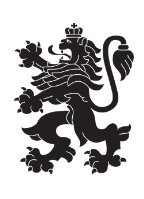 Министерство на земеделието и хранитеОбластна дирекция „Земеделие“ – гр.ПазарджикЗ   А   П   О   В   Е   Д№ РД-04-134/ 27.09.2023 г.МИЛЕНА ВЪЧЛИНОВА – директор на областна дирекция „Земеделие” гр. Пазарджик, след като разгледах, обсъдих и оцених доказателствения материал по административната преписка за землището на с. Бяга, община Брацигово, област Пазарджик, за стопанската 2023– 2024 г., а именно: заповед № РД 07-33/01.08.2023 г., по чл. 37в, ал. 1 ЗСПЗЗ, за създаване на комисия, доклада на комисията и приложените към него: служебно разпределение, проекта на картата за разпределение на масивите за ползване в землището, проекта на регистър към картата, които са неразделна част от служебното разпределение, както и всички останали документи по преписката,  за да се произнеса установих от фактическа и правна страна следното:І. ФАКТИЧЕСКА СТРАНА1) Заповедта на директора на областна дирекция „Земеделие” гр. Пазарджик № РД 07-33/01.08.2023 г., с която е създадена комисията за землището на с. Бяга,  община Брацигово, област Пазарджик, е издадена до 05.08.2023 г., съгласно разпоредбата на чл. 37в, ал. 1 ЗСПЗЗ.2) Изготвен е доклад на комисията.Докладът съдържа всички необходими реквизити и данни, съгласно чл. 37в, ал. 4 ЗСПЗЗ и чл. 72в, ал. 1 – 4 ППЗСПЗЗ.Към доклада на комисията по чл. 37в, ал. 1 ЗСПЗЗ са приложени служебното разпределение, проектът на картата на масивите за ползване в землището и проектът на регистър към нея.3) В предвидения от закона срок от комисията е изготвено служебно разпределение на масивите за ползване в землището, което отговаря на изискванията на чл. 37в, ал. 3 и ал. 4 ЗСПЗЗ и чл. 74, ал. 1 – 4 ППЗСПЗЗ.Неразделна част от служебното разпределение са проектът на картата за разпределение на масивите за ползване в землището и регистърът към нея, който съдържа всички необходими и съществени данни, съгласно чл. 74, ал. 1 – 4 ППЗСПЗЗ.ІІ. ПРАВНА СТРАНАПроцедурата по сключване на споразумение между ползвателите/собствениците на земеделски земи (имоти), съответно за служебно разпределение на имотите в масивите за ползване в съответното землище, има законната цел за насърчаване на уедрено ползване на земеделските земи и създаване на масиви, ясно изразена в чл. чл. 37б и 37в ЗСПЗЗ, съответно чл.чл. 69 – 76 ППЗСПЗЗ.По своята правна същност процедурата за създаване на масиви за ползване в землището за съответната стопанска година е един смесен, динамичен и последователно осъществяващ се фактически състав. Споразумението между участниците е гражданскоправният юридически факт, а докладът на комисията, служебното разпределение на масивите за ползване и заповедта на директора на областната дирекция „Земеделие”, са административноправните юридически факти.Всички елементи на смесения фактически състав са осъществени, като са спазени изискванията на закона, конкретно посочени във фактическата част на заповедта.С оглед изложените фактически и правни доводи, на основание чл. 37в, ал. 4, ал. 5, ал. 6 и ал. 7 от ЗСПЗЗ, във връзка с чл. 75а, ал. 1, т. 1-3, ал. 2 от ППЗСПЗЗ,Р А З П О Р Е Д И Х:Въз основа на ДОКЛАДА на комисията:ОДОБРЯВАМ служебното разпределение на имотите по чл. 37в, ал. 3 ЗСПЗЗ, включително и за имотите по чл. 37в, ал. 3, т. 2 ЗСПЗЗ, с което са разпределени масивите за ползване в землището на село Бяга, община Брацигово, област Пазарджик, за стопанската година 2023 -2024 година, считано от 01.10.2023 г. до 01.10.2024 г.ОДОБРЯВАМ картата на разпределените масиви за ползване в посоченото землище, както и регистърът към нея, които са ОКОНЧАТЕЛНИ за стопанската година, считано от 01.10.2023 г. до 01.10.2024 г.Заповедта, заедно с окончателните карта на масивите за ползване и регистър, да се обяви в кметството на село Бяга и в сградата на общинската служба по земеделие гр. Пещера, както и да се публикува на интернет страницата на община Брацигово и областна дирекция „Земеделие” гр. Пазарджик, в срок от 7 дни от нейното издаване.Ползвател на земеделски земи, на който със заповедта са определени за ползване за стопанската 2023 – 2024 г., земите по чл. 37в, ал. 3, т. 2 от ЗСПЗЗ, е ДЛЪЖЕН да внесе по банкова сметка, с IBAN BG34UBBS80023300251210  и BIC UBBSBGSF, на областна дирекция „Земеделие” гр. Пазарджик, паричната сума в размер на определеното средно годишно рентно плащане за землището, в срок ДО ТРИ МЕСЕЦА от публикуването на настоящата заповед. Сумите са депозитни и се изплащат от областна дирекция „Земеделие” гр. Пазарджик на провоимащите лица, в срок от 10 (десет) години.За ползвателите, които не са заплатили в горния срок паричните суми за ползваните земи по чл. 37в, ал. 3, т 2 ЗСПЗЗ, съгласно настоящата заповед, директорът на областна дирекция „Земеделие” издава заповед за заплащане на трикратния размер на средното годишно рентно плащане за землището. В седемдневен срок от получаването на заповедта ползвателите превеждат паричните суми по сметка на областна дирекция „Земеделие” гр. Пазарджик.Заповедта може да се обжалва в 14 дневен срок, считано от обявяването/публикуването й, чрез областна дирекция „Земеделие” гр. Пазарджик, по реда предвиден в АПК – по административен пред министъра на земеделието и/или съдебен ред пред Районен съд гр. ПещераОбжалването на заповедта не спира нейното изпълнение.

Милена Емилова Вълчинова (Директор)
27.09.2023г. 13:49ч.
ОДЗ-Пазарджик


Електронният подпис се намира в отделен файл с название signature.txt.p7s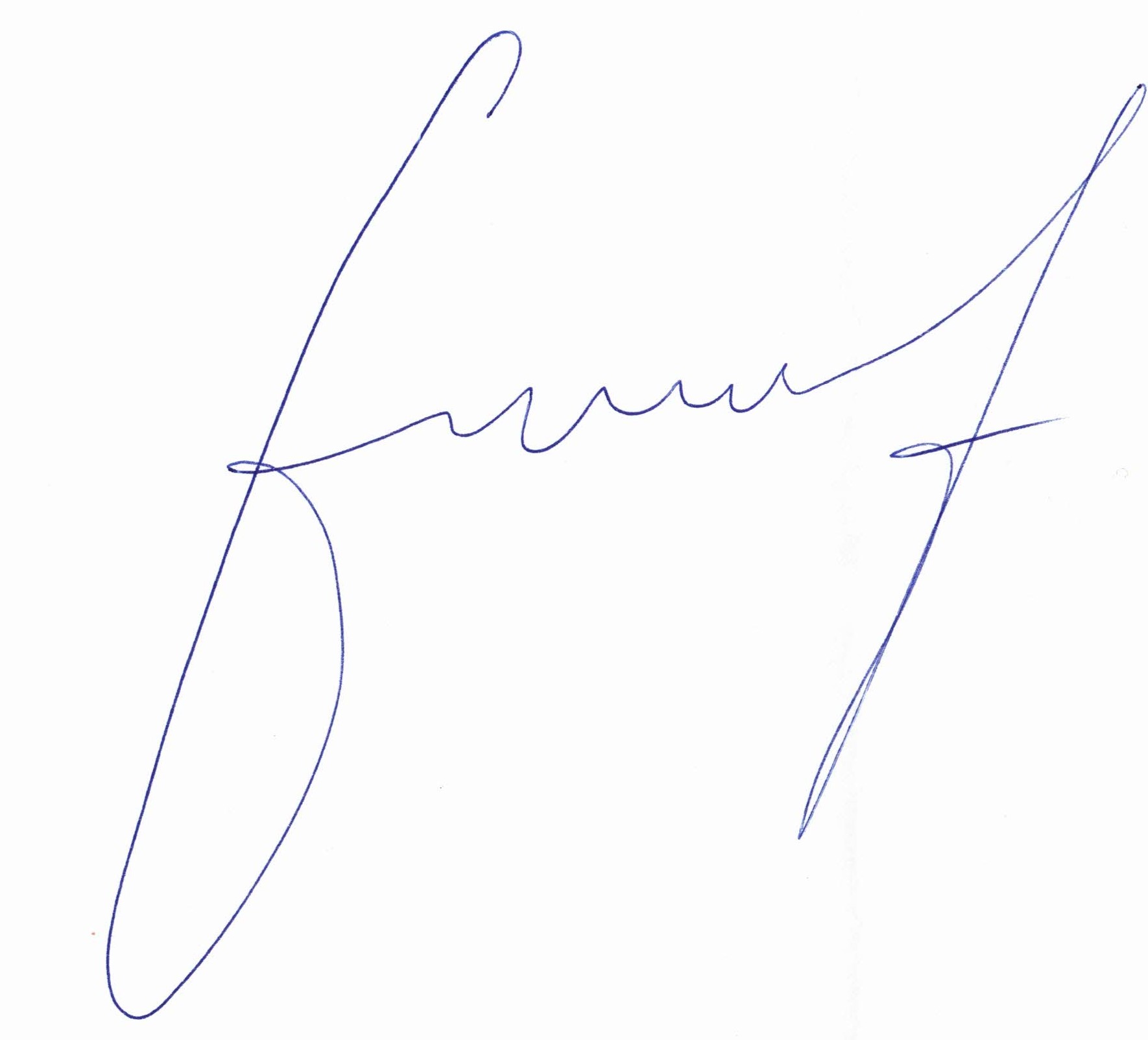 ПРИЛОЖЕНИЕОПИС НА РАЗПРЕДЕЛЕНИТЕ МАСИВИ ЗА ПОЛЗВАНЕ И ВКЛЮЧЕНИТЕ В ТЯХ ИМОТИза стопанската 2023/2024 годиназа землището на с. Бяга, ЕКАТТЕ 07586, община Брацигово, област Пазарджик.проект на разпределение, одобрен със заповед № ....................................../............. г. на директора на Областна дирекция "Земеделие" - гр. ПазарджикПолзвателМасив №Имот с регистрирано правно основаниеИмот с регистрирано правно основаниеИмот по чл. 37в, ал. 3, т. 2 от ЗСПЗЗИмот по чл. 37в, ал. 3, т. 2 от ЗСПЗЗИмот по чл. 37в, ал. 3, т. 2 от ЗСПЗЗСобственикПолзвателМасив №№Площ дка№Площ дкаДължимо рентно плащане в лв.СобственикБУЛ БИЛДИНГ КЪМПАНИ ЕООД7373.103.744ВЕНЖОР АГРО ООДБУЛ БИЛДИНГ КЪМПАНИ ЕООД7373.93.100СЛТБУЛ БИЛДИНГ КЪМПАНИ ЕООД7373.62.922ГБЛБУЛ БИЛДИНГ КЪМПАНИ ЕООД7373.81.162СЛДБУЛ БИЛДИНГ КЪМПАНИ ЕООД7373.50.2912.62ИГМБУЛ БИЛДИНГ КЪМПАНИ ЕООД134-1134.163.46231.16АКДБУЛ БИЛДИНГ КЪМПАНИ ЕООД134-1134.170.8407.56ПТЛБУЛ БИЛДИНГ КЪМПАНИ ЕООД134-1134.190.7887.09ТЛПБУЛ БИЛДИНГ КЪМПАНИ ЕООД134-1134.150.7847.06ПАВБУЛ БИЛДИНГ КЪМПАНИ ЕООД134-1134.200.4974.47ГРАБУЛ БИЛДИНГ КЪМПАНИ ЕООД99.730.971ИИПБУЛ БИЛДИНГ КЪМПАНИ ЕООД99.38.739ИИЙБУЛ БИЛДИНГ КЪМПАНИ ЕООД99.42.669ИНМБУЛ БИЛДИНГ КЪМПАНИ ЕООД99.12.539БУЛ БИЛДИНГ КЪМПАНИЕООДБУЛ БИЛДИНГ КЪМПАНИ ЕООД99.51.766ИСРБУЛ БИЛДИНГ КЪМПАНИ ЕООД99.21.714КИМ и др.БУЛ БИЛДИНГ КЪМПАНИ ЕООД99.60.7436.69АИСБУЛ БИЛДИНГ КЪМПАНИ ЕООД36-136.145.786ВТДБУЛ БИЛДИНГ КЪМПАНИ ЕООД36-136.65.353СИСБУЛ БИЛДИНГ КЪМПАНИ ЕООД36-136.74.27938.51НИФБУЛ БИЛДИНГ КЪМПАНИ ЕООД36-136.24.006ИМИБУЛ БИЛДИНГ КЪМПАНИ ЕООД36-136.53.94035.46ВИСБУЛ БИЛДИНГ КЪМПАНИ ЕООД36-136.33.678БУЛ БИЛДИНГ КЪМПАНИЕООДБУЛ БИЛДИНГ КЪМПАНИ ЕООД36-136.153.561ДИПБУЛ БИЛДИНГ КЪМПАНИ ЕООД36-136.162.675ЛАДБУЛ БИЛДИНГ КЪМПАНИ ЕООД36-136.82.56223.06ЙИСБУЛ БИЛДИНГ КЪМПАНИ ЕООД36-136.12.136ПАПБУЛ БИЛДИНГ КЪМПАНИ ЕООД36-136.111.784РАДБУЛ БИЛДИНГ КЪМПАНИ ЕООД36-136.121.69515.26СИСБУЛ БИЛДИНГ КЪМПАНИ ЕООД36-136.131.15910.43ДИКБУЛ БИЛДИНГ КЪМПАНИ ЕООД36-136.100.8817.93НСКБУЛ БИЛДИНГ КЪМПАНИ ЕООД36-136.90.8687.81КСИБУЛ БИЛДИНГ КЪМПАНИ ЕООД9393.68.189БУЛ БИЛДИНГ КЪМПАНИЕООДБУЛ БИЛДИНГ КЪМПАНИ ЕООД9393.42.92726.34НЙКБУЛ БИЛДИНГ КЪМПАНИ ЕООД9393.52.65523.90ИГЗБУЛ БИЛДИНГ КЪМПАНИ ЕООД9393.22.210ПДКБУЛ БИЛДИНГ КЪМПАНИ ЕООД9393.12.16919.52ДИСБУЛ БИЛДИНГ КЪМПАНИ ЕООД9393.31.899РПТБУЛ БИЛДИНГ КЪМПАНИ ЕООД9393.80.5675.10ТЯТБУЛ БИЛДИНГ КЪМПАНИ ЕООД61-161.73.881БСАБУЛ БИЛДИНГ КЪМПАНИ ЕООД61-161.31.661ПИПБУЛ БИЛДИНГ КЪМПАНИ ЕООД61-161.61.224ИИПБУЛ БИЛДИНГ КЪМПАНИ ЕООД61-161.20.953ИИПБУЛ БИЛДИНГ КЪМПАНИ ЕООД61-161.50.8257.43СТЯБУЛ БИЛДИНГ КЪМПАНИ ЕООД61-161.40.8047.24КНПБУЛ БИЛДИНГ КЪМПАНИ ЕООД61-161.10.1721.55ДИПБУЛ БИЛДИНГ КЪМПАНИ ЕООД194194.112.668ИАКБУЛ БИЛДИНГ КЪМПАНИ ЕООД194194.121.39912.59ДИРБУЛ БИЛДИНГ КЪМПАНИ ЕООД2424.631.079279.71ИГ.БУЛ БИЛДИНГ КЪМПАНИ ЕООД2424.530.976278.78ММКБУЛ БИЛДИНГ КЪМПАНИ ЕООД2424.330.910278.19ДГДБУЛ БИЛДИНГ КЪМПАНИ ЕООД2424.230.807277.26МДМБУЛ БИЛДИНГ КЪМПАНИ ЕООД2424.430.269272.42ДГ.БУЛ БИЛДИНГ КЪМПАНИ ЕООД3939.114.936134.42ПХПБУЛ БИЛДИНГ КЪМПАНИ ЕООД3939.25.459БУЛ БИЛДИНГ КЪМПАНИЕООДБУЛ БИЛДИНГ КЪМПАНИ ЕООД3939.73.033ВГПБУЛ БИЛДИНГ КЪМПАНИ ЕООД3939.62.934ГРАБУЛ БИЛДИНГ КЪМПАНИ ЕООД3939.42.12719.14ЕДМБУЛ БИЛДИНГ КЪМПАНИ ЕООД3939.121.896АНКБУЛ БИЛДИНГ КЪМПАНИ ЕООД3939.51.431ВЛИБУЛ БИЛДИНГ КЪМПАНИ ЕООД3939.131.290КДМБУЛ БИЛДИНГ КЪМПАНИ ЕООД3939.30.892ИАМБУЛ БИЛДИНГ КЪМПАНИ ЕООД3939.140.7716.94ДИСБУЛ БИЛДИНГ КЪМПАНИ ЕООД3939.100.6235.61ССЛБУЛ БИЛДИНГ КЪМПАНИ ЕООД3939.110.4444.00КСЛБУЛ БИЛДИНГ КЪМПАНИ ЕООД3939.80.3022.72НЛМБУЛ БИЛДИНГ КЪМПАНИ ЕООД3939.90.292СЛТБУЛ БИЛДИНГ КЪМПАНИ ЕООД6060.66.251БУЛ БИЛДИНГ КЪМПАНИЕООДБУЛ БИЛДИНГ КЪМПАНИ ЕООД6060.193.64732.82ССГБУЛ БИЛДИНГ КЪМПАНИ ЕООД6060.283.49031.41ВГДБУЛ БИЛДИНГ КЪМПАНИ ЕООД6060.163.208ПИМБУЛ БИЛДИНГ КЪМПАНИ ЕООД6060.102.701ТСЧБУЛ БИЛДИНГ КЪМПАНИ ЕООД6060.52.555БУЛ БИЛДИНГ КЪМПАНИЕООДБУЛ БИЛДИНГ КЪМПАНИ ЕООД6060.92.52922.76ИГЗБУЛ БИЛДИНГ КЪМПАНИ ЕООД6060.1202.47422.27АНЧБУЛ БИЛДИНГ КЪМПАНИ ЕООД6060.292.070СИСБУЛ БИЛДИНГ КЪМПАНИ ЕООД6060.302.053ТРТБУЛ БИЛДИНГ КЪМПАНИ ЕООД6060.41.735ИСКБУЛ БИЛДИНГ КЪМПАНИ ЕООД6060.231.551САТБУЛ БИЛДИНГ КЪМПАНИ ЕООД6060.211.47613.28ССЧБУЛ БИЛДИНГ КЪМПАНИ ЕООД6060.181.406ВЛИБУЛ БИЛДИНГ КЪМПАНИ ЕООД6060.221.324АСТБУЛ БИЛДИНГ КЪМПАНИ ЕООД6060.261.168ИМИБУЛ БИЛДИНГ КЪМПАНИ ЕООД6060.111.16010.44САПБУЛ БИЛДИНГ КЪМПАНИ ЕООД6060.31.087ДИСБУЛ БИЛДИНГ КЪМПАНИ ЕООД6060.150.9458.51ССЛБУЛ БИЛДИНГ КЪМПАНИ ЕООД6060.70.9358.42КСИБУЛ БИЛДИНГ КЪМПАНИ ЕООД6060.20.905НДКБУЛ БИЛДИНГ КЪМПАНИ ЕООД6060.250.826ТГИБУЛ БИЛДИНГ КЪМПАНИ ЕООД6060.140.7626.86САПБУЛ БИЛДИНГ КЪМПАНИ ЕООД6060.120.5464.91КСКБУЛ БИЛДИНГ КЪМПАНИ ЕООД6060.130.3132.82ВИСБУЛ БИЛДИНГ КЪМПАНИ ЕООД62-162.65.342БУЛ БИЛДИНГ КЪМПАНИЕООДБУЛ БИЛДИНГ КЪМПАНИ ЕООД62-162.72.67124.04СиДБУЛ БИЛДИНГ КЪМПАНИ ЕООД62-162.52.67024.03ЙИСБУЛ БИЛДИНГ КЪМПАНИ ЕООД62-162.41.780АСИБУЛ БИЛДИНГ КЪМПАНИ ЕООД62-162.30.902БДББУЛ БИЛДИНГ КЪМПАНИ ЕООД121121.45.340ГНПБУЛ БИЛДИНГ КЪМПАНИ ЕООД121121.32.673КДМБУЛ БИЛДИНГ КЪМПАНИ ЕООД121121.22.672БЙББУЛ БИЛДИНГ КЪМПАНИ ЕООД121121.52.66724.00АНЧБУЛ БИЛДИНГ КЪМПАНИ ЕООД121121.12.13819.24МГФБУЛ БИЛДИНГ КЪМПАНИ ЕООД121121.71.959ТЛПБУЛ БИЛДИНГ КЪМПАНИ ЕООД121121.61.958ИДП и др.БУЛ БИЛДИНГ КЪМПАНИ ЕООД110-1110.76.162ФЛТБУЛ БИЛДИНГ КЪМПАНИ ЕООД110-1110.85.204КТПБУЛ БИЛДИНГ КЪМПАНИ ЕООД110-1110.114.81443.33СДРБУЛ БИЛДИНГ КЪМПАНИ ЕООД110-1110.94.45340.08СиДБУЛ БИЛДИНГ КЪМПАНИ ЕООД110-1110.143.093БУЛ БИЛДИНГ КЪМПАНИЕООДБУЛ БИЛДИНГ КЪМПАНИ ЕООД110-1110.62.95426.59ДИПБУЛ БИЛДИНГ КЪМПАНИ ЕООД110-1110.52.658ИИПБУЛ БИЛДИНГ КЪМПАНИ ЕООД110-1110.192.579ИИПБУЛ БИЛДИНГ КЪМПАНИ ЕООД110-1110.102.49222.43ББИБУЛ БИЛДИНГ КЪМПАНИ ЕООД110-1110.42.015ПИПБУЛ БИЛДИНГ КЪМПАНИ ЕООД110-1110.121.78116.03СКСБУЛ БИЛДИНГ КЪМПАНИ ЕООД110-1110.131.77115.94ИИУБУЛ БИЛДИНГ КЪМПАНИ ЕООД110-1110.171.079СЛДБУЛ БИЛДИНГ КЪМПАНИ ЕООД110-1110.181.0139.12КСЛБУЛ БИЛДИНГ КЪМПАНИ ЕООД110-1110.160.8928.03ССЛБУЛ БИЛДИНГ КЪМПАНИ ЕООД110-1110.200.832АКСБУЛ БИЛДИНГ КЪМПАНИ ЕООД110-1110.150.821СЛТБУЛ БИЛДИНГ КЪМПАНИ ЕООД112-1112.294.426ГСГБУЛ БИЛДИНГ КЪМПАНИ ЕООД112-1112.53.468ГДЯБУЛ БИЛДИНГ КЪМПАНИ ЕООД112-1112.33.45231.07ЯДЯБУЛ БИЛДИНГ КЪМПАНИ ЕООД112-1112.153.332СТАБУЛ БИЛДИНГ КЪМПАНИ ЕООД112-1112.63.138ПГНБУЛ БИЛДИНГ КЪМПАНИ ЕООД112-1112.92.843НИНБУЛ БИЛДИНГ КЪМПАНИ ЕООД112-1112.42.44522.01БТНБУЛ БИЛДИНГ КЪМПАНИ ЕООД112-1112.191.736ГММБУЛ БИЛДИНГ КЪМПАНИ ЕООД112-1112.71.559ИИПБУЛ БИЛДИНГ КЪМПАНИ ЕООД112-1112.231.530БУЛ БИЛДИНГ КЪМПАНИЕООДБУЛ БИЛДИНГ КЪМПАНИ ЕООД112-1112.301.491АИКБУЛ БИЛДИНГ КЪМПАНИ ЕООД112-1112.221.33512.02ПАПБУЛ БИЛДИНГ КЪМПАНИ ЕООД112-1112.251.316АНТБУЛ БИЛДИНГ КЪМПАНИ ЕООД112-1112.311.262АКСБУЛ БИЛДИНГ КЪМПАНИ ЕООД112-1112.171.159НССБУЛ БИЛДИНГ КЪМПАНИ ЕООД112-1112.161.158ИИПБУЛ БИЛДИНГ КЪМПАНИ ЕООД112-1112.180.954БУЛ БИЛДИНГ КЪМПАНИЕООДБУЛ БИЛДИНГ КЪМПАНИ ЕООД112-1112.80.951ПИПБУЛ БИЛДИНГ КЪМПАНИ ЕООД112-1112.210.8908.01САПБУЛ БИЛДИНГ КЪМПАНИ ЕООД112-1112.240.874ИДКБУЛ БИЛДИНГ КЪМПАНИ ЕООД112-1112.140.7686.91РДВБУЛ БИЛДИНГ КЪМПАНИ ЕООД112-1112.260.7486.73ПХПБУЛ БИЛДИНГ КЪМПАНИ ЕООД112-1112.130.7156.44СДВБУЛ БИЛДИНГ КЪМПАНИ ЕООД112-1112.270.547ПИПБУЛ БИЛДИНГ КЪМПАНИ ЕООД112-1112.200.4464.01ЕАПБУЛ БИЛДИНГ КЪМПАНИ ЕООД112-1112.120.3783.40КХГБУЛ БИЛДИНГ КЪМПАНИ ЕООД168-1168.125.447КИКБУЛ БИЛДИНГ КЪМПАНИ ЕООД168-1168.35.17046.53ВИСБУЛ БИЛДИНГ КЪМПАНИ ЕООД168-1168.14.51540.64ДИСБУЛ БИЛДИНГ КЪМПАНИ ЕООД168-1168.134.37239.35ВПГБУЛ БИЛДИНГ КЪМПАНИ ЕООД168-1168.164.242ГНТБУЛ БИЛДИНГ КЪМПАНИ ЕООД168-1168.83.568БУЛ БИЛДИНГ КЪМПАНИЕООДБУЛ БИЛДИНГ КЪМПАНИ ЕООД168-1168.103.421ГММБУЛ БИЛДИНГ КЪМПАНИ ЕООД168-1168.73.35030.15РАНБУЛ БИЛДИНГ КЪМПАНИ ЕООД168-1168.113.002БУЛ БИЛДИНГ КЪМПАНИЕООДБУЛ БИЛДИНГ КЪМПАНИ ЕООД168-1168.142.998РАДБУЛ БИЛДИНГ КЪМПАНИ ЕООД168-1168.192.97926.81ССГБУЛ БИЛДИНГ КЪМПАНИ ЕООД168-1168.22.88926.00ИПМБУЛ БИЛДИНГ КЪМПАНИ ЕООД168-1168.52.26020.34ИСКБУЛ БИЛДИНГ КЪМПАНИ ЕООД168-1168.152.133ЛАДБУЛ БИЛДИНГ КЪМПАНИ ЕООД168-1168.182.081ИИЙБУЛ БИЛДИНГ КЪМПАНИ ЕООД168-1168.91.990КПКБУЛ БИЛДИНГ КЪМПАНИ ЕООД168-1168.171.822ОБЩИНА БРАЦИГОВОБУЛ БИЛДИНГ КЪМПАНИ ЕООД168-1168.61.657БУЛ БИЛДИНГ КЪМПАНИЕООДБУЛ БИЛДИНГ КЪМПАНИ ЕООД168-1168.41.075КСКБУЛ БИЛДИНГ КЪМПАНИ ЕООД66-166.308.187БУЛ БИЛДИНГ КЪМПАНИЕООДБУЛ БИЛДИНГ КЪМПАНИ ЕООД66-166.66.996ВАУБУЛ БИЛДИНГ КЪМПАНИ ЕООД66-166.15.89153.02КАДБУЛ БИЛДИНГ КЪМПАНИ ЕООД66-166.74.61341.52МКПБУЛ БИЛДИНГ КЪМПАНИ ЕООД66-166.174.46640.19ЯДЯБУЛ БИЛДИНГ КЪМПАНИ ЕООД66-166.214.44740.02БАГБУЛ БИЛДИНГ КЪМПАНИ ЕООД66-166.23.449ФЛТБУЛ БИЛДИНГ КЪМПАНИ ЕООД66-166.222.670БУЛ БИЛДИНГ КЪМПАНИЕООДБУЛ БИЛДИНГ КЪМПАНИ ЕООД66-166.152.53722.83ДЯГБУЛ БИЛДИНГ КЪМПАНИ ЕООД66-166.192.22720.04ДЯГБУЛ БИЛДИНГ КЪМПАНИ ЕООД66-166.181.800СБА и др.БУЛ БИЛДИНГ КЪМПАНИ ЕООД66-166.161.778ГДЯБУЛ БИЛДИНГ КЪМПАНИ ЕООД66-166.41.72715.54НЛМБУЛ БИЛДИНГ КЪМПАНИ ЕООД66-166.241.672БУЛ БИЛДИНГ КЪМПАНИЕООД и др.БУЛ БИЛДИНГ КЪМПАНИ ЕООД66-166.231.511ЕДМБУЛ БИЛДИНГ КЪМПАНИ ЕООД66-166.31.466СТЛБУЛ БИЛДИНГ КЪМПАНИ ЕООД66-166.140.419ИПЛБУЛ БИЛДИНГ КЪМПАНИ ЕООД5252.811.821ПАПБУЛ БИЛДИНГ КЪМПАНИ ЕООД5252.65.867БУЛ БИЛДИНГ КЪМПАНИЕООД и др.БУЛ БИЛДИНГ КЪМПАНИ ЕООД5252.43.094ЛТАБУЛ БИЛДИНГ КЪМПАНИ ЕООД5252.91.847ИИПБУЛ БИЛДИНГ КЪМПАНИ ЕООД5252.21.583БУЛ БИЛДИНГ КЪМПАНИЕООД и др.БУЛ БИЛДИНГ КЪМПАНИ ЕООД5252.10.907АДПБУЛ БИЛДИНГ КЪМПАНИ ЕООД5252.50.8627.76ПДПБУЛ БИЛДИНГ КЪМПАНИ ЕООД5252.30.6625.96ПДПБУЛ БИЛДИНГ КЪМПАНИ ЕООД5151.172.96126.65ААТБУЛ БИЛДИНГ КЪМПАНИ ЕООД5151.141.75215.77ИАМБУЛ БИЛДИНГ КЪМПАНИ ЕООД5151.161.68315.15ГММБУЛ БИЛДИНГ КЪМПАНИ ЕООД5151.151.032ТАСБУЛ БИЛДИНГ КЪМПАНИ ЕООД5757.375.695ГННБУЛ БИЛДИНГ КЪМПАНИ ЕООД5757.235.084БУЛ БИЛДИНГ КЪМПАНИЕООДБУЛ БИЛДИНГ КЪМПАНИ ЕООД5757.414.006БУЛ БИЛДИНГ КЪМПАНИЕООДБУЛ БИЛДИНГ КЪМПАНИ ЕООД5757.533.563ИПТБУЛ БИЛДИНГ КЪМПАНИ ЕООД5757.193.560БУЛ БИЛДИНГ КЪМПАНИЕООДБУЛ БИЛДИНГ КЪМПАНИ ЕООД5757.542.757ДИДБУЛ БИЛДИНГ КЪМПАНИ ЕООД5757.382.672БУЛ БИЛДИНГ КЪМПАНИЕООДБУЛ БИЛДИНГ КЪМПАНИ ЕООД5757.472.671РДАБУЛ БИЛДИНГ КЪМПАНИ ЕООД5757.212.670ГННБУЛ БИЛДИНГ КЪМПАНИ ЕООД5757.122.22119.99ИКНБУЛ БИЛДИНГ КЪМПАНИ ЕООД5757.321.959БУЛ БИЛДИНГ КЪМПАНИЕООДБУЛ БИЛДИНГ КЪМПАНИ ЕООД5757.491.953АКГБУЛ БИЛДИНГ КЪМПАНИ ЕООД5757.221.868ДИПБУЛ БИЛДИНГ КЪМПАНИ ЕООД5757.431.78016.02ВЙЛБУЛ БИЛДИНГ КЪМПАНИ ЕООД5757.451.78016.02ИДПБУЛ БИЛДИНГ КЪМПАНИ ЕООД5757.291.77916.01СиДБУЛ БИЛДИНГ КЪМПАНИ ЕООД5757.261.778СИА и др.БУЛ БИЛДИНГ КЪМПАНИ ЕООД5757.131.776НГЗБУЛ БИЛДИНГ КЪМПАНИ ЕООД5757.91.766ИПМБУЛ БИЛДИНГ КЪМПАНИ ЕООД5757.401.601ГИСБУЛ БИЛДИНГ КЪМПАНИ ЕООД5757.281.424ИРТБУЛ БИЛДИНГ КЪМПАНИ ЕООД5757.81.417АРКБУЛ БИЛДИНГ КЪМПАНИ ЕООД5757.241.335БИББУЛ БИЛДИНГ КЪМПАНИ ЕООД5757.501.335НДКБУЛ БИЛДИНГ КЪМПАНИ ЕООД5757.511.335ЙРТБУЛ БИЛДИНГ КЪМПАНИ ЕООД5757.141.33512.02ИГЗБУЛ БИЛДИНГ КЪМПАНИ ЕООД5757.151.33412.01СГЗБУЛ БИЛДИНГ КЪМПАНИ ЕООД5757.421.33312.00ИПСБУЛ БИЛДИНГ КЪМПАНИ ЕООД5757.461.24711.22ДССБУЛ БИЛДИНГ КЪМПАНИ ЕООД5757.271.155БУЛ БИЛДИНГ КЪМПАНИЕООДБУЛ БИЛДИНГ КЪМПАНИ ЕООД5757.310.892ПДКБУЛ БИЛДИНГ КЪМПАНИ ЕООД5757.300.892ИДКБУЛ БИЛДИНГ КЪМПАНИ ЕООД5757.350.8928.03ВЙЛБУЛ БИЛДИНГ КЪМПАНИ ЕООД5757.170.8918.02ВПГБУЛ БИЛДИНГ КЪМПАНИ ЕООД5757.50.891БУЛ БИЛДИНГ КЪМПАНИЕООДБУЛ БИЛДИНГ КЪМПАНИ ЕООД5757.200.8918.02АИСБУЛ БИЛДИНГ КЪМПАНИ ЕООД5757.390.891АКСБУЛ БИЛДИНГ КЪМПАНИ ЕООД5757.40.8898.00ВДСБУЛ БИЛДИНГ КЪМПАНИ ЕООД5757.440.889СПКБУЛ БИЛДИНГ КЪМПАНИ ЕООД5757.30.883БУЛ БИЛДИНГ КЪМПАНИЕООДБУЛ БИЛДИНГ КЪМПАНИ ЕООД5757.520.869ИИДБУЛ БИЛДИНГ КЪМПАНИ ЕООД5757.10.837СТВБУЛ БИЛДИНГ КЪМПАНИ ЕООД5757.20.7847.06ДССБУЛ БИЛДИНГ КЪМПАНИ ЕООД5757.340.759БУЛ БИЛДИНГ КЪМПАНИЕООДБУЛ БИЛДИНГ КЪМПАНИ ЕООД5757.70.5344.81СИУБУЛ БИЛДИНГ КЪМПАНИ ЕООД5757.60.445ГБЛБУЛ БИЛДИНГ КЪМПАНИ ЕООД5757.100.1791.61АНКБУЛ БИЛДИНГ КЪМПАНИ ЕООД5757.110.1781.60СНКБУЛ БИЛДИНГ КЪМПАНИ ЕООД74-274.22.66724.00ИИУБУЛ БИЛДИНГ КЪМПАНИ ЕООД74-274.32.455ВЕНЖОР АГРО ООДБУЛ БИЛДИНГ КЪМПАНИ ЕООД74-274.12.18519.67БЛТБУЛ БИЛДИНГ КЪМПАНИ ЕООД74-274.41.60414.44ЗАЛБУЛ БИЛДИНГ КЪМПАНИ ЕООД43-143.306.228КАВЕС-81 ЕООДБУЛ БИЛДИНГ КЪМПАНИ ЕООД43-143.433.552ПИЛБУЛ БИЛДИНГ КЪМПАНИ ЕООД43-143.483.204КАВЕС-81 ЕООДБУЛ БИЛДИНГ КЪМПАНИ ЕООД43-143.422.938АЛАБУЛ БИЛДИНГ КЪМПАНИ ЕООД43-143.552.671МХПБУЛ БИЛДИНГ КЪМПАНИ ЕООД43-143.452.65323.88КРАБУЛ БИЛДИНГ КЪМПАНИ ЕООД43-143.342.495АКСБУЛ БИЛДИНГ КЪМПАНИ ЕООД43-143.262.228ИМСБУЛ БИЛДИНГ КЪМПАНИ ЕООД43-143.232.06718.60АНЧБУЛ БИЛДИНГ КЪМПАНИ ЕООД43-143.472.02218.20НСНБУЛ БИЛДИНГ КЪМПАНИ ЕООД43-143.491.962НИАБУЛ БИЛДИНГ КЪМПАНИ ЕООД43-143.321.81216.31ПДВБУЛ БИЛДИНГ КЪМПАНИ ЕООД43-143.461.782БИББУЛ БИЛДИНГ КЪМПАНИ ЕООД43-143.221.781НИМБУЛ БИЛДИНГ КЪМПАНИ ЕООД43-143.401.779НИМБУЛ БИЛДИНГ КЪМПАНИ ЕООД43-143.331.691МХПБУЛ БИЛДИНГ КЪМПАНИ ЕООД43-143.501.62514.63САВБУЛ БИЛДИНГ КЪМПАНИ ЕООД43-143.511.60814.47ГХЯБУЛ БИЛДИНГ КЪМПАНИ ЕООД43-143.411.57114.14ЕКНБУЛ БИЛДИНГ КЪМПАНИ ЕООД43-143.291.35612.20КИКБУЛ БИЛДИНГ КЪМПАНИ ЕООД43-143.541.333КАВЕС-81 ЕООДБУЛ БИЛДИНГ КЪМПАНИ ЕООД43-143.281.26111.35АСИБУЛ БИЛДИНГ КЪМПАНИ ЕООД43-143.211.24311.19КНПБУЛ БИЛДИНГ КЪМПАНИ ЕООД43-143.271.160ИАКБУЛ БИЛДИНГ КЪМПАНИ ЕООД43-143.390.891БУЛ БИЛДИНГ КЪМПАНИЕООДБУЛ БИЛДИНГ КЪМПАНИ ЕООД43-143.310.8918.02ДИРБУЛ БИЛДИНГ КЪМПАНИ ЕООД43-143.530.3893.50ГРАБУЛ БИЛДИНГ КЪМПАНИ ЕООД43-243.55.492КАВЕС-81 ЕООДБУЛ БИЛДИНГ КЪМПАНИ ЕООД43-243.95.34148.07ДТЯБУЛ БИЛДИНГ КЪМПАНИ ЕООД43-243.34.432КАВЕС-81 ЕООДБУЛ БИЛДИНГ КЪМПАНИ ЕООД43-243.143.843БАББУЛ БИЛДИНГ КЪМПАНИ ЕООД43-243.102.880ПАПБУЛ БИЛДИНГ КЪМПАНИ ЕООД43-243.62.732БУЛ БИЛДИНГ КЪМПАНИЕООД и др.БУЛ БИЛДИНГ КЪМПАНИ ЕООД43-243.22.643КАВЕС-81 ЕООДБУЛ БИЛДИНГ КЪМПАНИ ЕООД43-243.132.316ПАПБУЛ БИЛДИНГ КЪМПАНИ ЕООД43-243.72.17219.55БСАБУЛ БИЛДИНГ КЪМПАНИ ЕООД43-243.81.88616.97ПДПБУЛ БИЛДИНГ КЪМПАНИ ЕООД43-243.121.780КАВЕС-81 ЕООДБУЛ БИЛДИНГ КЪМПАНИ ЕООД43-243.41.76415.88ПХПБУЛ БИЛДИНГ КЪМПАНИ ЕООД43-243.110.8928.03САПБУЛ БИЛДИНГ КЪМПАНИ ЕООД43-343.172.499ИДКБУЛ БИЛДИНГ КЪМПАНИ ЕООД43-343.191.777КАВЕС-81 ЕООДБУЛ БИЛДИНГ КЪМПАНИ ЕООД43-343.161.28411.56СКСБУЛ БИЛДИНГ КЪМПАНИ ЕООД43-343.180.894ПААБУЛ БИЛДИНГ КЪМПАНИ ЕООД145-1145.40.8938.04МИПБУЛ БИЛДИНГ КЪМПАНИ ЕООД145-1145.30.889БУЛ БИЛДИНГ КЪМПАНИЕООДБУЛ БИЛДИНГ КЪМПАНИ ЕООД145-1145.60.6906.21ИИУБУЛ БИЛДИНГ КЪМПАНИ ЕООД145-1145.50.4444.00АПТБУЛ БИЛДИНГ КЪМПАНИ ЕООД133133.17.952КАВЕС-81 ЕООДБУЛ БИЛДИНГ КЪМПАНИ ЕООД133133.31.20110.81ТРАБУЛ БИЛДИНГ КЪМПАНИ ЕООД133133.50.7837.05ВРХБУЛ БИЛДИНГ КЪМПАНИ ЕООД133133.40.6736.06ГБАБУЛ БИЛДИНГ КЪМПАНИ ЕООД133133.20.5374.83КХГБУЛ БИЛДИНГ КЪМПАНИ ЕООД133133.60.3863.47СИМБУЛ БИЛДИНГ КЪМПАНИ ЕООД132132.18.804БУЛ БИЛДИНГ КЪМПАНИЕООДБУЛ БИЛДИНГ КЪМПАНИ ЕООД1212.87.79570.16ВТИБУЛ БИЛДИНГ КЪМПАНИ ЕООД1212.134.825БУЛ БИЛДИНГ КЪМПАНИЕООДБУЛ БИЛДИНГ КЪМПАНИ ЕООД1212.24.45340.08КВКБУЛ БИЛДИНГ КЪМПАНИ ЕООД1212.93.116ВКМБУЛ БИЛДИНГ КЪМПАНИ ЕООД1212.122.84825.63БРЮБУЛ БИЛДИНГ КЪМПАНИ ЕООД1212.42.676БУЛ БИЛДИНГ КЪМПАНИЕООДБУЛ БИЛДИНГ КЪМПАНИ ЕООД1212.102.655СРББУЛ БИЛДИНГ КЪМПАНИ ЕООД1212.12.59323.34ИСКБУЛ БИЛДИНГ КЪМПАНИ ЕООД1212.62.57923.21ЦГПБУЛ БИЛДИНГ КЪМПАНИ ЕООД1212.71.916ИГМБУЛ БИЛДИНГ КЪМПАНИ ЕООД1212.51.91417.23ПГМБУЛ БИЛДИНГ КЪМПАНИ ЕООД1212.111.24611.21ДПКБУЛ БИЛДИНГ КЪМПАНИ ЕООД1414.76.623ВНПБУЛ БИЛДИНГ КЪМПАНИ ЕООД1414.143.56132.05ЙИСБУЛ БИЛДИНГ КЪМПАНИ ЕООД1414.122.657БУЛ БИЛДИНГ КЪМПАНИЕООДБУЛ БИЛДИНГ КЪМПАНИ ЕООД1414.102.47922.31АПТБУЛ БИЛДИНГ КЪМПАНИ ЕООД1414.152.22420.02ПГАБУЛ БИЛДИНГ КЪМПАНИ ЕООД1414.52.223БУЛ БИЛДИНГ КЪМПАНИЕООДБУЛ БИЛДИНГ КЪМПАНИ ЕООД1414.82.011ИПЛ и др.БУЛ БИЛДИНГ КЪМПАНИ ЕООД1414.91.969ИСИБУЛ БИЛДИНГ КЪМПАНИ ЕООД1414.11.784БУЛ БИЛДИНГ КЪМПАНИЕООДБУЛ БИЛДИНГ КЪМПАНИ ЕООД1414.161.782СБА и др.БУЛ БИЛДИНГ КЪМПАНИ ЕООД1414.61.77916.01ИГАБУЛ БИЛДИНГ КЪМПАНИ ЕООД1414.21.779КИКБУЛ БИЛДИНГ КЪМПАНИ ЕООД1414.31.605БУЛ БИЛДИНГ КЪМПАНИЕООДБУЛ БИЛДИНГ КЪМПАНИ ЕООД1414.110.8857.97КСПБУЛ БИЛДИНГ КЪМПАНИ ЕООД1414.170.4664.19ГЛМБУЛ БИЛДИНГ КЪМПАНИ ЕООД11-111.95.134БУЛ БИЛДИНГ КЪМПАНИЕООДБУЛ БИЛДИНГ КЪМПАНИ ЕООД11-111.84.893БУЛ БИЛДИНГ КЪМПАНИЕООДБУЛ БИЛДИНГ КЪМПАНИ ЕООД11-111.62.496ИДКБУЛ БИЛДИНГ КЪМПАНИ ЕООД11-111.51.78016.02ГПФБУЛ БИЛДИНГ КЪМПАНИ ЕООД11-211.11.52813.75ВИСБУЛ БИЛДИНГ КЪМПАНИ ЕООД11-211.21.314ЕДМБУЛ БИЛДИНГ КЪМПАНИ ЕООД61-261.132.64623.81МИРБУЛ БИЛДИНГ КЪМПАНИ ЕООД61-261.141.253БУЛ БИЛДИНГ КЪМПАНИЕООДБУЛ БИЛДИНГ КЪМПАНИ ЕООД61-261.101.096РДАБУЛ БИЛДИНГ КЪМПАНИ ЕООД61-261.111.030СБАБУЛ БИЛДИНГ КЪМПАНИ ЕООД61-261.120.989ГБАБУЛ БИЛДИНГ КЪМПАНИ ЕООД61-361.161.0099.08МЙХБУЛ БИЛДИНГ КЪМПАНИ ЕООД8-18.810.671БУЛ БИЛДИНГ КЪМПАНИЕООДБУЛ БИЛДИНГ КЪМПАНИ ЕООД8-18.75.98453.86ТГИБУЛ БИЛДИНГ КЪМПАНИ ЕООД8-18.135.34348.09ТЯТБУЛ БИЛДИНГ КЪМПАНИ ЕООД8-18.114.450ВПГБУЛ БИЛДИНГ КЪМПАНИ ЕООД8-18.123.56032.04ИИКБУЛ БИЛДИНГ КЪМПАНИ ЕООД8-18.283.558ИПТБУЛ БИЛДИНГ КЪМПАНИ ЕООД8-18.213.20628.85МГФБУЛ БИЛДИНГ КЪМПАНИ ЕООД8-18.143.11728.05НРПБУЛ БИЛДИНГ КЪМПАНИ ЕООД8-18.93.11728.05ГПФБУЛ БИЛДИНГ КЪМПАНИ ЕООД8-18.223.027АНТБУЛ БИЛДИНГ КЪМПАНИ ЕООД8-18.292.673РПТБУЛ БИЛДИНГ КЪМПАНИ ЕООД8-18.102.665ПАПБУЛ БИЛДИНГ КЪМПАНИ ЕООД8-18.12.480БУЛ БИЛДИНГ КЪМПАНИЕООДБУЛ БИЛДИНГ КЪМПАНИ ЕООД8-18.62.44221.98ВЙЛБУЛ БИЛДИНГ КЪМПАНИ ЕООД8-18.262.40121.61ССГБУЛ БИЛДИНГ КЪМПАНИ ЕООД8-18.242.226НСНБУЛ БИЛДИНГ КЪМПАНИ ЕООД8-18.301.785БУЛ БИЛДИНГ КЪМПАНИЕООДБУЛ БИЛДИНГ КЪМПАНИ ЕООД8-18.321.779СЛТБУЛ БИЛДИНГ КЪМПАНИ ЕООД8-18.251.777БУЛ БИЛДИНГ КЪМПАНИЕООДБУЛ БИЛДИНГ КЪМПАНИ ЕООД8-18.231.776БУЛ БИЛДИНГ КЪМПАНИЕООДБУЛ БИЛДИНГ КЪМПАНИ ЕООД8-18.311.60514.45ЯДМБУЛ БИЛДИНГ КЪМПАНИ ЕООД8-18.271.60014.40НИФБУЛ БИЛДИНГ КЪМПАНИ ЕООД8-18.20.8637.77ИДПБУЛ БИЛДИНГ КЪМПАНИ ЕООД8-18.30.842БУЛ БИЛДИНГ КЪМПАНИЕООДБУЛ БИЛДИНГ КЪМПАНИ ЕООД8-18.40.8047.24ССС и др.БУЛ БИЛДИНГ КЪМПАНИ ЕООД8-18.50.7686.91СИСБУЛ БИЛДИНГ КЪМПАНИ ЕООД22-122.115.555БУЛ БИЛДИНГ КЪМПАНИЕООДБУЛ БИЛДИНГ КЪМПАНИ ЕООД22-122.124.667БУЛ БИЛДИНГ КЪМПАНИЕООДБУЛ БИЛДИНГ КЪМПАНИ ЕООД22-122.103.115НДКБУЛ БИЛДИНГ КЪМПАНИ ЕООД22-122.192.669БУЛ БИЛДИНГ КЪМПАНИЕООДБУЛ БИЛДИНГ КЪМПАНИ ЕООД22-122.42.669КПКБУЛ БИЛДИНГ КЪМПАНИ ЕООД22-122.142.42421.82ИДЛБУЛ БИЛДИНГ КЪМПАНИ ЕООД22-122.82.223ФЛТБУЛ БИЛДИНГ КЪМПАНИ ЕООД22-122.22.157БУЛ БИЛДИНГ КЪМПАНИЕООДБУЛ БИЛДИНГ КЪМПАНИ ЕООД22-122.201.782БУЛ БИЛДИНГ КЪМПАНИЕООДБУЛ БИЛДИНГ КЪМПАНИ ЕООД22-122.51.778МХПБУЛ БИЛДИНГ КЪМПАНИ ЕООД22-122.31.527БУЛ БИЛДИНГ КЪМПАНИЕООД и др.БУЛ БИЛДИНГ КЪМПАНИ ЕООД22-122.91.335ЙРТБУЛ БИЛДИНГ КЪМПАНИ ЕООД22-122.231.335ИСРБУЛ БИЛДИНГ КЪМПАНИ ЕООД22-122.10.983ДИПБУЛ БИЛДИНГ КЪМПАНИ ЕООД22-122.60.893ХПСБУЛ БИЛДИНГ КЪМПАНИ ЕООД22-122.70.8918.02ЛПСБУЛ БИЛДИНГ КЪМПАНИ ЕООД22-122.210.8908.01ССС и др.БУЛ БИЛДИНГ КЪМПАНИ ЕООД22-122.260.7847.06ПССБУЛ БИЛДИНГ КЪМПАНИ ЕООД22-122.240.5945.35ХПСБУЛ БИЛДИНГ КЪМПАНИ ЕООД22-122.220.4464.01АИСБУЛ БИЛДИНГ КЪМПАНИ ЕООД22-122.250.3623.26ЛПСБУЛ БИЛДИНГ КЪМПАНИ ЕООД8-28.168.902БУЛ БИЛДИНГ КЪМПАНИЕООДБУЛ БИЛДИНГ КЪМПАНИ ЕООД8-28.204.422ГРАБУЛ БИЛДИНГ КЪМПАНИ ЕООД8-28.192.67024.03ГИББУЛ БИЛДИНГ КЪМПАНИ ЕООД8-28.342.491ГПСБУЛ БИЛДИНГ КЪМПАНИ ЕООД8-28.352.22220.00ДЯГБУЛ БИЛДИНГ КЪМПАНИ ЕООД8-28.362.111ЯДЯБУЛ БИЛДИНГ КЪМПАНИ ЕООД8-28.180.890АКИБУЛ БИЛДИНГ КЪМПАНИ ЕООД6-16.374.45040.05ИПСБУЛ БИЛДИНГ КЪМПАНИ ЕООД6-16.363.47431.27МИДБУЛ БИЛДИНГ КЪМПАНИ ЕООД6-16.253.17628.58АГШБУЛ БИЛДИНГ КЪМПАНИ ЕООД6-16.352.63623.72ЧЙКБУЛ БИЛДИНГ КЪМПАНИ ЕООД6-16.340.7817.03СТЛБУЛ БИЛДИНГ КЪМПАНИ ЕООД10-110.118.302БУЛ БИЛДИНГ КЪМПАНИЕООДБУЛ БИЛДИНГ КЪМПАНИ ЕООД10-110.101.78016.02СКСБУЛ БИЛДИНГ КЪМПАНИ ЕООД10-110.61.712РТПБУЛ БИЛДИНГ КЪМПАНИ ЕООД22.33.319БУЛ БИЛДИНГ КЪМПАНИЕООДБУЛ БИЛДИНГ КЪМПАНИ ЕООД22.23.28529.57КХГБУЛ БИЛДИНГ КЪМПАНИ ЕООД22.42.33521.02АКЙБУЛ БИЛДИНГ КЪМПАНИ ЕООД22.12.26620.39АГРОДЖИ 81 ЕООДБУЛ БИЛДИНГ КЪМПАНИ ЕООД10-210.13.63332.70ГЛМБУЛ БИЛДИНГ КЪМПАНИ ЕООД10-210.32.227КДМБУЛ БИЛДИНГ КЪМПАНИ ЕООД10-210.21.778ЕДМБУЛ БИЛДИНГ КЪМПАНИ ЕООД10-210.41.442БУЛ БИЛДИНГ КЪМПАНИЕООДБУЛ БИЛДИНГ КЪМПАНИ ЕООД3-13.73.559БУЛ БИЛДИНГ КЪМПАНИЕООДБУЛ БИЛДИНГ КЪМПАНИ ЕООД3-13.82.68324.15АКПБУЛ БИЛДИНГ КЪМПАНИ ЕООД6-26.212.15819.42ПХАБУЛ БИЛДИНГ КЪМПАНИ ЕООД6-26.260.8918.02ИПМБУЛ БИЛДИНГ КЪМПАНИ ЕООД6-26.190.8898.00ДТЯБУЛ БИЛДИНГ КЪМПАНИ ЕООД6-26.270.8877.98СМРБУЛ БИЛДИНГ КЪМПАНИ ЕООД6-26.200.533БУЛ БИЛДИНГ КЪМПАНИЕООДБУЛ БИЛДИНГ КЪМПАНИ ЕООД6-26.220.2642.38АИКБУЛ БИЛДИНГ КЪМПАНИ ЕООД10-310.82.675АГББУЛ БИЛДИНГ КЪМПАНИ ЕООД10-310.70.8727.85АИСБУЛ БИЛДИНГ КЪМПАНИ ЕООД22-222.172.880МИДБУЛ БИЛДИНГ КЪМПАНИ ЕООД22-222.160.465ТИЛБУЛ БИЛДИНГ КЪМПАНИ ЕООД3-23.163.028БУЛ БИЛДИНГ КЪМПАНИЕООДБУЛ БИЛДИНГ КЪМПАНИ ЕООД6-36.390.894БУЛ БИЛДИНГ КЪМПАНИЕООДБУЛ БИЛДИНГ КЪМПАНИ ЕООД6-36.400.8918.02СИСБУЛ БИЛДИНГ КЪМПАНИ ЕООД6-36.410.8898.00ССС и др.БУЛ БИЛДИНГ КЪМПАНИ ЕООД6-46.111.0669.59ЗАЛБУЛ БИЛДИНГ КЪМПАНИ ЕООД6-46.20.890БУЛ БИЛДИНГ КЪМПАНИЕООДБУЛ БИЛДИНГ КЪМПАНИ ЕООД6-56.41.781БУЛ БИЛДИНГ КЪМПАНИЕООДБУЛ БИЛДИНГ КЪМПАНИ ЕООД4040.15.882БУЛ БИЛДИНГ КЪМПАНИЕООДБУЛ БИЛДИНГ КЪМПАНИ ЕООД4040.62.671МИДБУЛ БИЛДИНГ КЪМПАНИ ЕООД4040.151.781АКСБУЛ БИЛДИНГ КЪМПАНИ ЕООД4040.91.78116.03ЙСГБУЛ БИЛДИНГ КЪМПАНИ ЕООД4040.51.780ГНПБУЛ БИЛДИНГ КЪМПАНИ ЕООД4040.141.780ГСГБУЛ БИЛДИНГ КЪМПАНИ ЕООД4040.161.197ПАПБУЛ БИЛДИНГ КЪМПАНИ ЕООД4040.21.069ГПНБУЛ БИЛДИНГ КЪМПАНИ ЕООД4040.30.892КБПБУЛ БИЛДИНГ КЪМПАНИ ЕООД4040.40.891АРКБУЛ БИЛДИНГ КЪМПАНИ ЕООД4040.70.8908.01ССС и др.БУЛ БИЛДИНГ КЪМПАНИ ЕООД4040.100.890ВЕНЖОР АГРО ООДБУЛ БИЛДИНГ КЪМПАНИ ЕООД4040.110.8908.01ЗАЛБУЛ БИЛДИНГ КЪМПАНИ ЕООД4040.180.804БУЛ БИЛДИНГ КЪМПАНИЕООДБУЛ БИЛДИНГ КЪМПАНИ ЕООД4040.80.737БУЛ БИЛДИНГ КЪМПАНИЕООДБУЛ БИЛДИНГ КЪМПАНИ ЕООД4040.170.7136.42СИСБУЛ БИЛДИНГ КЪМПАНИ ЕООД4040.200.712ПССБУЛ БИЛДИНГ КЪМПАНИ ЕООД4040.190.446ГБАБУЛ БИЛДИНГ КЪМПАНИ ЕООД4040.210.4454.01ГССБУЛ БИЛДИНГ КЪМПАНИ ЕООД4040.130.445БУЛ БИЛДИНГ КЪМПАНИЕООДБУЛ БИЛДИНГ КЪМПАНИ ЕООД4040.120.355АТСБУЛ БИЛДИНГ КЪМПАНИ ЕООД37-137.113.349ДЪРЖАВЕН ПОЗЕМЛЕН ФОНДБУЛ БИЛДИНГ КЪМПАНИ ЕООД37-237.52.76124.85АВМБУЛ БИЛДИНГ КЪМПАНИ ЕООД37-237.31.786ИМСБУЛ БИЛДИНГ КЪМПАНИ ЕООД37-237.40.3192.87ВИСБУЛ БИЛДИНГ КЪМПАНИ ЕООД339-1339.15.862ТГИБУЛ БИЛДИНГ КЪМПАНИ ЕООД339-1339.25.713ПАВБУЛ БИЛДИНГ КЪМПАНИ ЕООД339-1339.34.03736.33ЙДПБУЛ БИЛДИНГ КЪМПАНИ ЕООД118118.124.453ГПН и др.БУЛ БИЛДИНГ КЪМПАНИ ЕООД118118.43.470ИАМБУЛ БИЛДИНГ КЪМПАНИ ЕООД118118.143.135БУЛ БИЛДИНГ КЪМПАНИЕООДБУЛ БИЛДИНГ КЪМПАНИ ЕООД118118.132.761БУЛ БИЛДИНГ КЪМПАНИЕООД и др.БУЛ БИЛДИНГ КЪМПАНИ ЕООД118118.22.670ВДАБУЛ БИЛДИНГ КЪМПАНИ ЕООД118118.32.669ДИРБУЛ БИЛДИНГ КЪМПАНИ ЕООД118118.12.402ГАМБУЛ БИЛДИНГ КЪМПАНИ ЕООД118118.81.606НСКБУЛ БИЛДИНГ КЪМПАНИ ЕООД118118.91.414ГННБУЛ БИЛДИНГ КЪМПАНИ ЕООД118118.71.334ИРТБУЛ БИЛДИНГ КЪМПАНИ ЕООД118118.60.892БУЛ БИЛДИНГ КЪМПАНИЕООДБУЛ БИЛДИНГ КЪМПАНИ ЕООД117-1117.43.024БУЛ БИЛДИНГ КЪМПАНИЕООДБУЛ БИЛДИНГ КЪМПАНИ ЕООД117-1117.62.674ИИЙБУЛ БИЛДИНГ КЪМПАНИ ЕООД117-1117.52.670МГПБУЛ БИЛДИНГ КЪМПАНИ ЕООД128-1128.244.00536.05ВИСБУЛ БИЛДИНГ КЪМПАНИ ЕООД128-1128.132.673ПИЛБУЛ БИЛДИНГ КЪМПАНИ ЕООД128-1128.152.455ПАМБУЛ БИЛДИНГ КЪМПАНИ ЕООД128-1128.181.78216.04ППАБУЛ БИЛДИНГ КЪМПАНИ ЕООД128-1128.191.0689.61ИИНБУЛ БИЛДИНГ КЪМПАНИ ЕООД128-1128.230.892ЛАПБУЛ БИЛДИНГ КЪМПАНИ ЕООД128-1128.210.8928.03НИНБУЛ БИЛДИНГ КЪМПАНИ ЕООД128-1128.200.8918.02СТРБУЛ БИЛДИНГ КЪМПАНИ ЕООД128-1128.140.8918.02ПБХБУЛ БИЛДИНГ КЪМПАНИ ЕООД128-1128.220.891БУЛ БИЛДИНГ КЪМПАНИЕООДБУЛ БИЛДИНГ КЪМПАНИ ЕООД128-1128.260.891БУЛ БИЛДИНГ КЪМПАНИЕООДБУЛ БИЛДИНГ КЪМПАНИ ЕООД128-1128.160.8908.01БРЮБУЛ БИЛДИНГ КЪМПАНИ ЕООД128-1128.170.4464.01ДИСБУЛ БИЛДИНГ КЪМПАНИ ЕООД128-2128.14.08236.74РДАБУЛ БИЛДИНГ КЪМПАНИ ЕООД128-2128.23.469СБАБУЛ БИЛДИНГ КЪМПАНИ ЕООД128-2128.30.8928.03ПГАБУЛ БИЛДИНГ КЪМПАНИ ЕООД128-2128.50.890БУЛ БИЛДИНГ КЪМПАНИЕООДБУЛ БИЛДИНГ КЪМПАНИ ЕООД128-2128.40.8908.01ПХАБУЛ БИЛДИНГ КЪМПАНИ ЕООД120-1120.53.555ДПСБУЛ БИЛДИНГ КЪМПАНИ ЕООД120-1120.112.67024.03АКПБУЛ БИЛДИНГ КЪМПАНИ ЕООД120-1120.102.56123.05МКПБУЛ БИЛДИНГ КЪМПАНИ ЕООД120-1120.92.223ЛАТБУЛ БИЛДИНГ КЪМПАНИ ЕООД120-1120.61.854БУЛ БИЛДИНГ КЪМПАНИЕООД и др.БУЛ БИЛДИНГ КЪМПАНИ ЕООД120-1120.141.784БУЛ БИЛДИНГ КЪМПАНИЕООДБУЛ БИЛДИНГ КЪМПАНИ ЕООД120-1120.71.070МГАБУЛ БИЛДИНГ КЪМПАНИ ЕООД123123.103.427БУЛ БИЛДИНГ КЪМПАНИЕООДБУЛ БИЛДИНГ КЪМПАНИ ЕООД123123.12.22520.03ВКЦБУЛ БИЛДИНГ КЪМПАНИ ЕООД123123.61.29911.69ПГКБУЛ БИЛДИНГ КЪМПАНИ ЕООД123123.110.7506.75СМШБУЛ БИЛДИНГ КЪМПАНИ ЕООД123123.20.712ГДК и др.БУЛ БИЛДИНГ КЪМПАНИ ЕООД123123.120.6846.16ВИСБУЛ БИЛДИНГ КЪМПАНИ ЕООД123123.50.6235.61ПДВБУЛ БИЛДИНГ КЪМПАНИ ЕООД123123.40.447КДПБУЛ БИЛДИНГ КЪМПАНИ ЕООД123123.30.444ТСЧБУЛ БИЛДИНГ КЪМПАНИ ЕООД120-2120.31.778БУЛ БИЛДИНГ КЪМПАНИЕООДБУЛ БИЛДИНГ КЪМПАНИ ЕООД120-2120.10.713РПТБУЛ БИЛДИНГ КЪМПАНИ ЕООД120-2120.20.712ИПТБУЛ БИЛДИНГ КЪМПАНИ ЕООД128-3128.112.936РИУБУЛ БИЛДИНГ КЪМПАНИ ЕООД117-2117.22.446БУЛ БИЛДИНГ КЪМПАНИЕООДБУЛ БИЛДИНГ КЪМПАНИ ЕООД110-2110.15.342БУЛ БИЛДИНГ КЪМПАНИЕООДБУЛ БИЛДИНГ КЪМПАНИ ЕООД110-2110.22.62823.65ВДАБУЛ БИЛДИНГ КЪМПАНИ ЕООД111111.410.875ГНТБУЛ БИЛДИНГ КЪМПАНИ ЕООД111111.73.115БУЛ БИЛДИНГ КЪМПАНИЕООДБУЛ БИЛДИНГ КЪМПАНИ ЕООД111111.32.679ПАМБУЛ БИЛДИНГ КЪМПАНИ ЕООД111111.91.835ОБЩИНА БРАЦИГОВОБУЛ БИЛДИНГ КЪМПАНИ ЕООД111111.11.46013.14КНПБУЛ БИЛДИНГ КЪМПАНИ ЕООД111111.51.385ИИПБУЛ БИЛДИНГ КЪМПАНИ ЕООД111111.81.334БУЛ БИЛДИНГ КЪМПАНИЕООДБУЛ БИЛДИНГ КЪМПАНИ ЕООД113-1113.63.138ТАСБУЛ БИЛДИНГ КЪМПАНИ ЕООД113-1113.102.31720.85ДИПБУЛ БИЛДИНГ КЪМПАНИ ЕООД113-1113.71.220АКИБУЛ БИЛДИНГ КЪМПАНИ ЕООД113-1113.81.21710.95ЛПЙБУЛ БИЛДИНГ КЪМПАНИ ЕООД113-1113.90.6525.87ЗАЛБУЛ БИЛДИНГ КЪМПАНИ ЕООД114-1114.51.99717.97АКЙБУЛ БИЛДИНГ КЪМПАНИ ЕООД114-1114.61.54213.88ГИМБУЛ БИЛДИНГ КЪМПАНИ ЕООД114-1114.31.51013.59ПХАБУЛ БИЛДИНГ КЪМПАНИ ЕООД114-1114.41.159МИДБУЛ БИЛДИНГ КЪМПАНИ ЕООД114-1114.71.14010.26ПИМБУЛ БИЛДИНГ КЪМПАНИ ЕООД113-2113.14.039БУЛ БИЛДИНГ КЪМПАНИЕООДБУЛ БИЛДИНГ КЪМПАНИ ЕООД113-2113.31.25711.31ДПЙБУЛ БИЛДИНГ КЪМПАНИ ЕООД113-2113.20.882АПЙБУЛ БИЛДИНГ КЪМПАНИ ЕООД113-2113.40.802РАНБУЛ БИЛДИНГ КЪМПАНИ ЕООД114-2114.153.015БУЛ БИЛДИНГ КЪМПАНИЕООДБУЛ БИЛДИНГ КЪМПАНИ ЕООД114-2114.161.88917.00ИАУБУЛ БИЛДИНГ КЪМПАНИ ЕООД114-3114.111.70115.31ДИСБУЛ БИЛДИНГ КЪМПАНИ ЕООД114-3114.91.575БУЛ БИЛДИНГ КЪМПАНИЕООДБУЛ БИЛДИНГ КЪМПАНИ ЕООД114-3114.100.8057.25ЛПЙБУЛ БИЛДИНГ КЪМПАНИ ЕООД112-2112.12.868МХГБУЛ БИЛДИНГ КЪМПАНИ ЕООД114-4114.12.34421.10ДТЯБУЛ БИЛДИНГ КЪМПАНИ ЕООД482-1482.111.15010.35ДКПБУЛ БИЛДИНГ КЪМПАНИ ЕООД482-1482.100.5324.79ПГМБУЛ БИЛДИНГ КЪМПАНИ ЕООД482-2482.110.9048.14ДКПБУЛ БИЛДИНГ КЪМПАНИ ЕООД168-2168.2523.476ОБЩИНА БРАЦИГОВОБУЛ БИЛДИНГ КЪМПАНИ ЕООД168-2168.292.142СБАБУЛ БИЛДИНГ КЪМПАНИ ЕООД168-3168.229.507ДАДБУЛ БИЛДИНГ КЪМПАНИ ЕООД168-3168.234.468МХГБУЛ БИЛДИНГ КЪМПАНИ ЕООД6565.164.81143.30ПХПБУЛ БИЛДИНГ КЪМПАНИ ЕООД6565.174.426БУЛ БИЛДИНГ КЪМПАНИЕООДБУЛ БИЛДИНГ КЪМПАНИ ЕООД6565.123.55932.03ПКПБУЛ БИЛДИНГ КЪМПАНИ ЕООД6565.183.239ИАКБУЛ БИЛДИНГ КЪМПАНИ ЕООД6565.12.93526.42БРКБУЛ БИЛДИНГ КЪМПАНИ ЕООД6565.92.673ГРАБУЛ БИЛДИНГ КЪМПАНИ ЕООД6565.132.629СТЛБУЛ БИЛДИНГ КЪМПАНИ ЕООД6565.72.568КДПБУЛ БИЛДИНГ КЪМПАНИ ЕООД6565.202.565ВНПБУЛ БИЛДИНГ КЪМПАНИ ЕООД6565.112.49222.43АГШБУЛ БИЛДИНГ КЪМПАНИ ЕООД6565.192.435КАВЕС-81 ЕООДБУЛ БИЛДИНГ КЪМПАНИ ЕООД6565.152.409КИКБУЛ БИЛДИНГ КЪМПАНИ ЕООД6565.82.225ГММБУЛ БИЛДИНГ КЪМПАНИ ЕООД6565.61.962АРКБУЛ БИЛДИНГ КЪМПАНИ ЕООД6565.101.82716.44ВЙЛБУЛ БИЛДИНГ КЪМПАНИ ЕООД6565.141.722ДИРБУЛ БИЛДИНГ КЪМПАНИ ЕООД6565.51.680ВПГБУЛ БИЛДИНГ КЪМПАНИ ЕООД6565.41.66614.99БТМБУЛ БИЛДИНГ КЪМПАНИ ЕООД6565.21.50713.56АИСБУЛ БИЛДИНГ КЪМПАНИ ЕООД6565.31.28611.57СГЧ и др.БУЛ БИЛДИНГ КЪМПАНИ ЕООД2525.229.791БУЛ БИЛДИНГ КЪМПАНИЕООДБУЛ БИЛДИНГ КЪМПАНИ ЕООД2525.194.44840.03МАХБУЛ БИЛДИНГ КЪМПАНИ ЕООД2525.153.276ТГИБУЛ БИЛДИНГ КЪМПАНИ ЕООД2525.93.039АКГБУЛ БИЛДИНГ КЪМПАНИ ЕООД2525.82.91026.19ИГАБУЛ БИЛДИНГ КЪМПАНИ ЕООД2525.212.672КСПБУЛ БИЛДИНГ КЪМПАНИ ЕООД2525.122.478ССЧБУЛ БИЛДИНГ КЪМПАНИ ЕООД2525.101.783БУЛ БИЛДИНГ КЪМПАНИЕООДБУЛ БИЛДИНГ КЪМПАНИ ЕООД2525.201.776АПП и др.БУЛ БИЛДИНГ КЪМПАНИ ЕООД2525.111.77615.98АНЧБУЛ БИЛДИНГ КЪМПАНИ ЕООД2525.161.774НДКБУЛ БИЛДИНГ КЪМПАНИ ЕООД2525.21.72215.50СКВБУЛ БИЛДИНГ КЪМПАНИ ЕООД2525.141.621ВИДБУЛ БИЛДИНГ КЪМПАНИ ЕООД2525.41.51913.67ДХВБУЛ БИЛДИНГ КЪМПАНИ ЕООД2525.251.324ИМСБУЛ БИЛДИНГ КЪМПАНИ ЕООД2525.180.890БИББУЛ БИЛДИНГ КЪМПАНИ ЕООД2525.130.7807.02ДСЧБУЛ БИЛДИНГ КЪМПАНИ ЕООД5555.32.716СТТБУЛ БИЛДИНГ КЪМПАНИ ЕООД5555.12.471ИСИБУЛ БИЛДИНГ КЪМПАНИ ЕООД5555.71.659КСПБУЛ БИЛДИНГ КЪМПАНИ ЕООД5555.61.593ВИДБУЛ БИЛДИНГ КЪМПАНИ ЕООД5555.21.521КИМБУЛ БИЛДИНГ КЪМПАНИ ЕООД5555.91.389НДКБУЛ БИЛДИНГ КЪМПАНИ ЕООД5555.81.292КДКБУЛ БИЛДИНГ КЪМПАНИ ЕООД5555.51.004ДИПБУЛ БИЛДИНГ КЪМПАНИ ЕООД5555.40.529БУЛ БИЛДИНГ КЪМПАНИЕООДБУЛ БИЛДИНГ КЪМПАНИ ЕООД58-158.244.895ГБАБУЛ БИЛДИНГ КЪМПАНИ ЕООД58-158.163.740ФЛТБУЛ БИЛДИНГ КЪМПАНИ ЕООД58-158.263.55932.03ДСГБУЛ БИЛДИНГ КЪМПАНИ ЕООД58-158.303.29429.65ВГДБУЛ БИЛДИНГ КЪМПАНИ ЕООД58-158.463.00327.03РЙПБУЛ БИЛДИНГ КЪМПАНИ ЕООД58-158.452.95326.58АЙКБУЛ БИЛДИНГ КЪМПАНИ ЕООД58-158.112.756ДБСБУЛ БИЛДИНГ КЪМПАНИ ЕООД58-158.32.671ГНПБУЛ БИЛДИНГ КЪМПАНИ ЕООД58-158.342.669НССБУЛ БИЛДИНГ КЪМПАНИ ЕООД58-158.42.317НДКБУЛ БИЛДИНГ КЪМПАНИ ЕООД58-158.202.31620.84МИДБУЛ БИЛДИНГ КЪМПАНИ ЕООД58-158.212.049ИДКБУЛ БИЛДИНГ КЪМПАНИ ЕООД58-158.81.784ПГНБУЛ БИЛДИНГ КЪМПАНИ ЕООД58-158.91.780СЛДБУЛ БИЛДИНГ КЪМПАНИ ЕООД58-158.251.672ДИПБУЛ БИЛДИНГ КЪМПАНИ ЕООД58-158.321.336ИСКБУЛ БИЛДИНГ КЪМПАНИ ЕООД58-158.271.334СЛДБУЛ БИЛДИНГ КЪМПАНИ ЕООД58-158.51.332КДКБУЛ БИЛДИНГ КЪМПАНИ ЕООД58-158.131.191ВИДБУЛ БИЛДИНГ КЪМПАНИ ЕООД58-158.291.190КИМ и др.БУЛ БИЛДИНГ КЪМПАНИ ЕООД58-158.171.153ИМСБУЛ БИЛДИНГ КЪМПАНИ ЕООД58-158.281.068НРПБУЛ БИЛДИНГ КЪМПАНИ ЕООД58-158.181.0139.12РТПБУЛ БИЛДИНГ КЪМПАНИ ЕООД58-158.140.893ИПТБУЛ БИЛДИНГ КЪМПАНИ ЕООД58-158.100.892БДББУЛ БИЛДИНГ КЪМПАНИ ЕООД58-158.70.892БУЛ БИЛДИНГ КЪМПАНИЕООДБУЛ БИЛДИНГ КЪМПАНИ ЕООД58-158.230.891НДКБУЛ БИЛДИНГ КЪМПАНИ ЕООД58-158.330.890ПГНБУЛ БИЛДИНГ КЪМПАНИ ЕООД58-158.150.890РПТБУЛ БИЛДИНГ КЪМПАНИ ЕООД58-158.220.800ПДКБУЛ БИЛДИНГ КЪМПАНИ ЕООД58-158.120.712СДББУЛ БИЛДИНГ КЪМПАНИ ЕООД58-158.310.4433.99ДИКБУЛ БИЛДИНГ КЪМПАНИ ЕООД5959.811.450103.05ВИПБУЛ БИЛДИНГ КЪМПАНИ ЕООД5959.147.012БУЛ БИЛДИНГ КЪМПАНИЕООДБУЛ БИЛДИНГ КЪМПАНИ ЕООД5959.264.00436.04БИПБУЛ БИЛДИНГ КЪМПАНИ ЕООД5959.273.295БУЛ БИЛДИНГ КЪМПАНИЕООДБУЛ БИЛДИНГ КЪМПАНИ ЕООД5959.182.40321.63МГФБУЛ БИЛДИНГ КЪМПАНИ ЕООД5959.112.227ГСКБУЛ БИЛДИНГ КЪМПАНИ ЕООД5959.222.22520.03ИАГБУЛ БИЛДИНГ КЪМПАНИ ЕООД5959.132.224БУЛ БИЛДИНГ КЪМПАНИЕООДБУЛ БИЛДИНГ КЪМПАНИ ЕООД5959.121.782БДББУЛ БИЛДИНГ КЪМПАНИ ЕООД5959.231.78216.04ЗАЛБУЛ БИЛДИНГ КЪМПАНИ ЕООД5959.211.779ДИПБУЛ БИЛДИНГ КЪМПАНИ ЕООД5959.241.33612.02ЖМГБУЛ БИЛДИНГ КЪМПАНИ ЕООД5959.101.335ИИКБУЛ БИЛДИНГ КЪМПАНИ ЕООД5959.291.335КДПБУЛ БИЛДИНГ КЪМПАНИ ЕООД5959.161.22511.03ГИСБУЛ БИЛДИНГ КЪМПАНИ ЕООД5959.191.067ДИПБУЛ БИЛДИНГ КЪМПАНИ ЕООД5959.91.055БУЛ БИЛДИНГ КЪМПАНИЕООДБУЛ БИЛДИНГ КЪМПАНИ ЕООД5959.250.8948.05ПИНБУЛ БИЛДИНГ КЪМПАНИ ЕООД5959.150.892ИСКБУЛ БИЛДИНГ КЪМПАНИ ЕООД5959.40.8918.02КСИБУЛ БИЛДИНГ КЪМПАНИ ЕООД5959.30.8918.02СИСБУЛ БИЛДИНГ КЪМПАНИ ЕООД5959.60.8918.02СМРБУЛ БИЛДИНГ КЪМПАНИ ЕООД5959.50.890ИМИБУЛ БИЛДИНГ КЪМПАНИ ЕООД5959.200.889БУЛ БИЛДИНГ КЪМПАНИЕООДБУЛ БИЛДИНГ КЪМПАНИ ЕООД5959.170.7807.02ЙИСБУЛ БИЛДИНГ КЪМПАНИ ЕООД5959.10.767СИСБУЛ БИЛДИНГ КЪМПАНИ ЕООД5959.280.623ГДКБУЛ БИЛДИНГ КЪМПАНИ ЕООД5959.300.622ЕДМБУЛ БИЛДИНГ КЪМПАНИ ЕООД5959.20.338ИМИБУЛ БИЛДИНГ КЪМПАНИ ЕООД127-1127.114.070БУЛ БИЛДИНГ КЪМПАНИЕООДБУЛ БИЛДИНГ КЪМПАНИ ЕООД127-1127.92.34621.11МКПБУЛ БИЛДИНГ КЪМПАНИ ЕООД127-1127.222.315ГННБУЛ БИЛДИНГ КЪМПАНИ ЕООД127-1127.241.781КАДБУЛ БИЛДИНГ КЪМПАНИ ЕООД127-1127.191.779БУЛ БИЛДИНГ КЪМПАНИЕООДБУЛ БИЛДИНГ КЪМПАНИ ЕООД127-1127.151.706АСИБУЛ БИЛДИНГ КЪМПАНИ ЕООД127-1127.121.489ГММБУЛ БИЛДИНГ КЪМПАНИ ЕООД127-1127.231.159БУЛ БИЛДИНГ КЪМПАНИЕООДБУЛ БИЛДИНГ КЪМПАНИ ЕООД127-1127.101.134СТТБУЛ БИЛДИНГ КЪМПАНИ ЕООД127-1127.251.070БУЛ БИЛДИНГ КЪМПАНИЕООДБУЛ БИЛДИНГ КЪМПАНИ ЕООД127-1127.210.892БЛТБУЛ БИЛДИНГ КЪМПАНИ ЕООД127-1127.200.8908.01СКСБУЛ БИЛДИНГ КЪМПАНИ ЕООД127-1127.140.843ИСИБУЛ БИЛДИНГ КЪМПАНИ ЕООД127-1127.130.8347.51НСКБУЛ БИЛДИНГ КЪМПАНИ ЕООД127-1127.160.712ЙРТБУЛ БИЛДИНГ КЪМПАНИ ЕООД127-1127.180.431СРТБУЛ БИЛДИНГ КЪМПАНИ ЕООД127-1127.170.426ТРТБУЛ БИЛДИНГ КЪМПАНИ ЕООД126-1126.52.546СГХ и др.БУЛ БИЛДИНГ КЪМПАНИ ЕООД126-1126.92.115НСКБУЛ БИЛДИНГ КЪМПАНИ ЕООД126-1126.201.634ТИЛБУЛ БИЛДИНГ КЪМПАНИ ЕООД126-1126.291.424ССЧБУЛ БИЛДИНГ КЪМПАНИ ЕООД126-1126.61.381АКГБУЛ БИЛДИНГ КЪМПАНИ ЕООД126-1126.31.36712.30МИПБУЛ БИЛДИНГ КЪМПАНИ ЕООД126-1126.281.298БУЛ БИЛДИНГ КЪМПАНИЕООДБУЛ БИЛДИНГ КЪМПАНИ ЕООД126-1126.191.295НИНБУЛ БИЛДИНГ КЪМПАНИ ЕООД126-1126.181.245СТЛБУЛ БИЛДИНГ КЪМПАНИ ЕООД126-1126.271.241СБАБУЛ БИЛДИНГ КЪМПАНИ ЕООД126-1126.131.159АРКБУЛ БИЛДИНГ КЪМПАНИ ЕООД126-1126.161.0379.33МИМБУЛ БИЛДИНГ КЪМПАНИ ЕООД126-1126.71.013ГСКБУЛ БИЛДИНГ КЪМПАНИ ЕООД126-1126.110.892АДПБУЛ БИЛДИНГ КЪМПАНИ ЕООД126-1126.300.8918.02ЙГЯБУЛ БИЛДИНГ КЪМПАНИ ЕООД126-1126.100.8908.01САПБУЛ БИЛДИНГ КЪМПАНИ ЕООД126-1126.140.890БАГБУЛ БИЛДИНГ КЪМПАНИ ЕООД126-1126.210.8817.93ДПИБУЛ БИЛДИНГ КЪМПАНИ ЕООД126-1126.260.824РДАБУЛ БИЛДИНГ КЪМПАНИ ЕООД126-1126.170.812БУЛ БИЛДИНГ КЪМПАНИЕООДБУЛ БИЛДИНГ КЪМПАНИ ЕООД126-1126.80.485ЛТАБУЛ БИЛДИНГ КЪМПАНИ ЕООД126-1126.150.446ПАМБУЛ БИЛДИНГ КЪМПАНИ ЕООД126-1126.220.4464.01НЛМБУЛ БИЛДИНГ КЪМПАНИ ЕООД126-1126.230.4444.00ССЛБУЛ БИЛДИНГ КЪМПАНИ ЕООД126-1126.240.442СЛТБУЛ БИЛДИНГ КЪМПАНИ ЕООД126-1126.250.4313.88КСЛБУЛ БИЛДИНГ КЪМПАНИ ЕООД126-1126.120.356ИДКБУЛ БИЛДИНГ КЪМПАНИ ЕООД56-156.25.268ГНТБУЛ БИЛДИНГ КЪМПАНИ ЕООД56-156.53.560ДПСБУЛ БИЛДИНГ КЪМПАНИ ЕООД56-156.83.033ВАМБУЛ БИЛДИНГ КЪМПАНИ ЕООД56-156.172.138РНР и др.БУЛ БИЛДИНГ КЪМПАНИ ЕООД56-156.91.950СБА и др.БУЛ БИЛДИНГ КЪМПАНИ ЕООД56-156.61.869ВЕНЖОР АГРО ООДБУЛ БИЛДИНГ КЪМПАНИ ЕООД56-156.131.332АКИБУЛ БИЛДИНГ КЪМПАНИ ЕООД56-156.11.297ГИСБУЛ БИЛДИНГ КЪМПАНИ ЕООД56-156.41.177СНТБУЛ БИЛДИНГ КЪМПАНИ ЕООД56-156.101.066БУЛ БИЛДИНГ КЪМПАНИЕООДБУЛ БИЛДИНГ КЪМПАНИ ЕООД56-156.31.0569.50ГХРБУЛ БИЛДИНГ КЪМПАНИ ЕООД56-156.110.893ХПСБУЛ БИЛДИНГ КЪМПАНИ ЕООД56-156.150.892КСКБУЛ БИЛДИНГ КЪМПАНИ ЕООД56-156.160.711ВЕНЖОР АГРО ООДБУЛ БИЛДИНГ КЪМПАНИ ЕООД56-156.120.6225.60ТГИБУЛ БИЛДИНГ КЪМПАНИ ЕООД56-156.140.4454.01ЛПСБУЛ БИЛДИНГ КЪМПАНИ ЕООД54-154.116.533БУЛ БИЛДИНГ КЪМПАНИЕООДБУЛ БИЛДИНГ КЪМПАНИ ЕООД54-154.103.588ИИПБУЛ БИЛДИНГ КЪМПАНИ ЕООД54-154.42.672САТБУЛ БИЛДИНГ КЪМПАНИ ЕООД54-154.132.67224.05ДАУБУЛ БИЛДИНГ КЪМПАНИ ЕООД54-154.32.665МХГБУЛ БИЛДИНГ КЪМПАНИ ЕООД54-154.22.09318.84ВПГБУЛ БИЛДИНГ КЪМПАНИ ЕООД54-154.11.72115.49СКСБУЛ БИЛДИНГ КЪМПАНИ ЕООД54-154.90.893КТЛБУЛ БИЛДИНГ КЪМПАНИ ЕООД54-154.120.8908.01ТЯТБУЛ БИЛДИНГ КЪМПАНИ ЕООД54-154.50.890АТСБУЛ БИЛДИНГ КЪМПАНИ ЕООД54-154.60.8908.01БТМБУЛ БИЛДИНГ КЪМПАНИ ЕООД54-154.80.3573.21ГДПБУЛ БИЛДИНГ КЪМПАНИ ЕООД54-154.70.266ПДПБУЛ БИЛДИНГ КЪМПАНИ ЕООД56-256.294.64041.76МИДБУЛ БИЛДИНГ КЪМПАНИ ЕООД56-256.313.56032.04МИРБУЛ БИЛДИНГ КЪМПАНИ ЕООД56-256.301.78416.06ГХРБУЛ БИЛДИНГ КЪМПАНИ ЕООД56-256.231.780ЛАПБУЛ БИЛДИНГ КЪМПАНИ ЕООД56-256.251.426ПИЛБУЛ БИЛДИНГ КЪМПАНИ ЕООД56-256.280.8918.02ПХАБУЛ БИЛДИНГ КЪМПАНИ ЕООД56-256.220.890МХПБУЛ БИЛДИНГ КЪМПАНИ ЕООД56-256.240.890БУЛ БИЛДИНГ КЪМПАНИЕООДБУЛ БИЛДИНГ КЪМПАНИ ЕООД56-256.330.8437.59ЛПТБУЛ БИЛДИНГ КЪМПАНИ ЕООД56-256.320.841БНКБУЛ БИЛДИНГ КЪМПАНИ ЕООД56-256.270.8027.22ЛПЙБУЛ БИЛДИНГ КЪМПАНИ ЕООД56-256.260.713ТАСБУЛ БИЛДИНГ КЪМПАНИ ЕООД53-153.83.869ПАПБУЛ БИЛДИНГ КЪМПАНИ ЕООД53-153.73.460ЗСПБУЛ БИЛДИНГ КЪМПАНИ ЕООД53-153.53.240ГБАБУЛ БИЛДИНГ КЪМПАНИ ЕООД53-153.62.047БИУБУЛ БИЛДИНГ КЪМПАНИ ЕООД53-153.30.8908.01ВТИБУЛ БИЛДИНГ КЪМПАНИ ЕООД53-153.40.536ИГМБУЛ БИЛДИНГ КЪМПАНИ ЕООД53-253.94.360ДИПБУЛ БИЛДИНГ КЪМПАНИ ЕООД126-2126.453.200ЙВК и др.БУЛ БИЛДИНГ КЪМПАНИ ЕООД126-2126.463.16528.49АЙКБУЛ БИЛДИНГ КЪМПАНИ ЕООД126-2126.423.095БУЛ БИЛДИНГ КЪМПАНИЕООДБУЛ БИЛДИНГ КЪМПАНИ ЕООД53-353.153.906ГАМБУЛ БИЛДИНГ КЪМПАНИ ЕООД53-353.123.15228.37МИДБУЛ БИЛДИНГ КЪМПАНИ ЕООД53-353.130.891ПДКБУЛ БИЛДИНГ КЪМПАНИ ЕООД53-353.140.8837.95ИКНБУЛ БИЛДИНГ КЪМПАНИ ЕООД54-254.172.106ДИСБУЛ БИЛДИНГ КЪМПАНИ ЕООД54-254.161.784ГННБУЛ БИЛДИНГ КЪМПАНИ ЕООД54-254.181.60314.43СИКБУЛ БИЛДИНГ КЪМПАНИ ЕООД54-254.151.333БУЛ БИЛДИНГ КЪМПАНИЕООДБУЛ БИЛДИНГ КЪМПАНИ ЕООД54-254.191.291КАДБУЛ БИЛДИНГ КЪМПАНИ ЕООД58-258.381.635ИСРБУЛ БИЛДИНГ КЪМПАНИ ЕООД58-258.361.334ИИЙБУЛ БИЛДИНГ КЪМПАНИ ЕООД58-258.370.8337.50АГШБУЛ БИЛДИНГ КЪМПАНИ ЕООД58-258.400.5735.16ПАПБУЛ БИЛДИНГ КЪМПАНИ ЕООД58-258.390.456КПКБУЛ БИЛДИНГ КЪМПАНИ ЕООД53-453.14.18637.67НАУ и др.БУЛ БИЛДИНГ КЪМПАНИ ЕООД126-3126.321.33712.03ЗАЛБУЛ БИЛДИНГ КЪМПАНИ ЕООД126-3126.341.33512.02БРКБУЛ БИЛДИНГ КЪМПАНИ ЕООД126-3126.330.656МХПБУЛ БИЛДИНГ КЪМПАНИ ЕООД58-358.412.855БУЛ БИЛДИНГ КЪМПАНИЕООДБУЛ БИЛДИНГ КЪМПАНИ ЕООД56-356.201.33512.02ИКНБУЛ БИЛДИНГ КЪМПАНИ ЕООД56-356.190.6255.63ДИПБУЛ БИЛДИНГ КЪМПАНИ ЕООД4242.41.084ДИДБУЛ БИЛДИНГ КЪМПАНИ ЕООД4242.30.633БУЛ БИЛДИНГ КЪМПАНИЕООДБУЛ БИЛДИНГ КЪМПАНИ ЕООД179179.22.937ГПНБУЛ БИЛДИНГ КЪМПАНИ ЕООД179179.30.5354.82ГБАБУЛ БИЛДИНГ КЪМПАНИ ЕООД1515.46.370БУЛ БИЛДИНГ КЪМПАНИЕООДБУЛ БИЛДИНГ КЪМПАНИ ЕООД1515.34.08336.75ДИКБУЛ БИЛДИНГ КЪМПАНИ ЕООД1515.13.92035.28АПП и др.БУЛ БИЛДИНГ КЪМПАНИ ЕООД1515.20.8827.94ГИББУЛ БИЛДИНГ КЪМПАНИ ЕООД1818.85.553ГАМБУЛ БИЛДИНГ КЪМПАНИ ЕООД1818.94.18037.62ИТДБУЛ БИЛДИНГ КЪМПАНИ ЕООД1818.33.560БУЛ БИЛДИНГ КЪМПАНИЕООДБУЛ БИЛДИНГ КЪМПАНИ ЕООД1818.113.05327.48ПИПБУЛ БИЛДИНГ КЪМПАНИ ЕООД1818.42.86225.76НСКБУЛ БИЛДИНГ КЪМПАНИ ЕООД1818.52.401ИСИБУЛ БИЛДИНГ КЪМПАНИ ЕООД1818.61.199АДПБУЛ БИЛДИНГ КЪМПАНИ ЕООД1818.70.409БУЛ БИЛДИНГ КЪМПАНИЕООД и др.БУЛ БИЛДИНГ КЪМПАНИ ЕООД339-2339.56.562АРКБУЛ БИЛДИНГ КЪМПАНИ ЕООД339-2339.61.585ИСИБУЛ БИЛДИНГ КЪМПАНИ ЕООД62-262.134.450ВДАБУЛ БИЛДИНГ КЪМПАНИ ЕООД62-262.143.561БСАБУЛ БИЛДИНГ КЪМПАНИ ЕООД62-262.153.55932.03СКСБУЛ БИЛДИНГ КЪМПАНИ ЕООД62-262.111.782ВВС и др.БУЛ БИЛДИНГ КЪМПАНИ ЕООД62-262.161.606СИА и др.БУЛ БИЛДИНГ КЪМПАНИ ЕООД62-262.120.892СДББУЛ БИЛДИНГ КЪМПАНИ ЕООД62-262.170.7797.01РДАБУЛ БИЛДИНГ КЪМПАНИ ЕООД62-362.91.95917.63ПСКБУЛ БИЛДИНГ КЪМПАНИ ЕООД62-362.101.94917.54ПГАБУЛ БИЛДИНГ КЪМПАНИ ЕООД128-4128.82.66824.01МИПБУЛ БИЛДИНГ КЪМПАНИ ЕООД128-4128.91.86916.82ГИББУЛ БИЛДИНГ КЪМПАНИ ЕООД128-4128.71.336ГНПБУЛ БИЛДИНГ КЪМПАНИ ЕООД119119.43.113БПСБУЛ БИЛДИНГ КЪМПАНИ ЕООД119119.50.5915.32ПДМБУЛ БИЛДИНГ КЪМПАНИ ЕООД36-236.232.49422.45МИДБУЛ БИЛДИНГ КЪМПАНИ ЕООД36-236.201.781ИПТБУЛ БИЛДИНГ КЪМПАНИ ЕООД36-236.191.781ГБАБУЛ БИЛДИНГ КЪМПАНИ ЕООД36-236.211.777ВПГБУЛ БИЛДИНГ КЪМПАНИ ЕООД110-3110.233.059БНКБУЛ БИЛДИНГ КЪМПАНИ ЕООД110-3110.221.78316.05ДАУБУЛ БИЛДИНГ КЪМПАНИ ЕООД107107.74.13237.19ПИМБУЛ БИЛДИНГ КЪМПАНИ ЕООД107107.91.431ИНМБУЛ БИЛДИНГ КЪМПАНИ ЕООД107107.81.37412.37ИГАБУЛ БИЛДИНГ КЪМПАНИ ЕООД26-226.145.341ИСКБУЛ БИЛДИНГ КЪМПАНИ ЕООД26-226.113.559ТЛПБУЛ БИЛДИНГ КЪМПАНИ ЕООД26-226.62.870СДББУЛ БИЛДИНГ КЪМПАНИ ЕООД26-226.152.86925.82ИКНБУЛ БИЛДИНГ КЪМПАНИ ЕООД26-226.42.669ГММБУЛ БИЛДИНГ КЪМПАНИ ЕООД26-226.82.66924.02ССГБУЛ БИЛДИНГ КЪМПАНИ ЕООД26-226.52.225ДБСБУЛ БИЛДИНГ КЪМПАНИ ЕООД26-226.71.795БДББУЛ БИЛДИНГ КЪМПАНИ ЕООД26-226.21.795ДБСБУЛ БИЛДИНГ КЪМПАНИ ЕООД26-226.121.780ГСКБУЛ БИЛДИНГ КЪМПАНИ ЕООД26-226.11.471СЛДБУЛ БИЛДИНГ КЪМПАНИ ЕООД26-226.131.247ИПЛБУЛ БИЛДИНГ КЪМПАНИ ЕООД46-246.341.71015.39ЗМСБУЛ БИЛДИНГ КЪМПАНИ ЕООД46-246.351.589ВМСБУЛ БИЛДИНГ КЪМПАНИ ЕООД46-246.331.490ИМСБУЛ БИЛДИНГ КЪМПАНИ ЕООД46-246.321.163СМСБУЛ БИЛДИНГ КЪМПАНИ ЕООД145-2145.421.60414.44БЙББУЛ БИЛДИНГ КЪМПАНИ ЕООД145-3145.232.67124.04ИИМБУЛ БИЛДИНГ КЪМПАНИ ЕООД145-3145.281.78316.05ГИСБУЛ БИЛДИНГ КЪМПАНИ ЕООД145-3145.271.771ДИСБУЛ БИЛДИНГ КЪМПАНИ ЕООД145-3145.250.8928.03ВЛИБУЛ БИЛДИНГ КЪМПАНИ ЕООД145-3145.260.5334.80СДМБУЛ БИЛДИНГ КЪМПАНИ ЕООД127-2127.11.780ВВЯБУЛ БИЛДИНГ КЪМПАНИ ЕООД127-2127.41.599БУЛ БИЛДИНГ КЪМПАНИЕООДБУЛ БИЛДИНГ КЪМПАНИ ЕООД127-2127.21.334ВИДБУЛ БИЛДИНГ КЪМПАНИ ЕООД127-2127.30.8938.04ИПМБУЛ БИЛДИНГ КЪМПАНИ ЕООД127-2127.70.528ПАПБУЛ БИЛДИНГ КЪМПАНИ ЕООД127-2127.60.5194.67ДТАБУЛ БИЛДИНГ КЪМПАНИ ЕООД191-1191.73.14528.31ДИПБУЛ БИЛДИНГ КЪМПАНИ ЕООД191-1191.52.341СГХ и др.БУЛ БИЛДИНГ КЪМПАНИ ЕООД191-1191.31.962БУЛ БИЛДИНГ КЪМПАНИЕООДБУЛ БИЛДИНГ КЪМПАНИ ЕООД191-1191.81.32211.90ДМШБУЛ БИЛДИНГ КЪМПАНИ ЕООД191-1191.60.8968.06НИАБУЛ БИЛДИНГ КЪМПАНИ ЕООД191-1191.20.8867.97ЛПСБУЛ БИЛДИНГ КЪМПАНИ ЕООД191-1191.10.817ХПСБУЛ БИЛДИНГ КЪМПАНИ ЕООД191-1191.40.7256.53АИСБУЛ БИЛДИНГ КЪМПАНИ ЕООД191-2191.148.251БУЛ БИЛДИНГ КЪМПАНИЕООДБУЛ БИЛДИНГ КЪМПАНИ ЕООД191-2191.252.70624.35БДББУЛ БИЛДИНГ КЪМПАНИ ЕООД191-2191.232.29220.63НДИБУЛ БИЛДИНГ КЪМПАНИ ЕООД191-2191.262.22520.03ДБСБУЛ БИЛДИНГ КЪМПАНИ ЕООД191-2191.241.78216.04НДИБУЛ БИЛДИНГ КЪМПАНИ ЕООД191-2191.221.78016.02НДИБУЛ БИЛДИНГ КЪМПАНИ ЕООД191-2191.211.71715.45АИАБУЛ БИЛДИНГ КЪМПАНИ ЕООД191-2191.201.24411.20ПААБУЛ БИЛДИНГ КЪМПАНИ ЕООД191-3191.161.78116.03ГТАБУЛ БИЛДИНГ КЪМПАНИ ЕООД137137.202.941ГНПБУЛ БИЛДИНГ КЪМПАНИ ЕООД137137.221.15710.41АДМБУЛ БИЛДИНГ КЪМПАНИ ЕООД137137.260.8908.01СЙСБУЛ БИЛДИНГ КЪМПАНИ ЕООД137137.270.8007.20ПССБУЛ БИЛДИНГ КЪМПАНИ ЕООД137137.250.7116.40СИСБУЛ БИЛДИНГ КЪМПАНИ ЕООД137137.210.711ИВСБУЛ БИЛДИНГ КЪМПАНИ ЕООД138-1138.91.335ХПСБУЛ БИЛДИНГ КЪМПАНИ ЕООД138-1138.80.979БУЛ БИЛДИНГ КЪМПАНИЕООДБУЛ БИЛДИНГ КЪМПАНИ ЕООД138-1138.60.8908.01НАР и др.БУЛ БИЛДИНГ КЪМПАНИ ЕООД138-1138.70.712АТСБУЛ БИЛДИНГ КЪМПАНИ ЕООД136-1136.110.6225.60ДТАБУЛ БИЛДИНГ КЪМПАНИ ЕООД136-1136.130.4464.01ИСРБУЛ БИЛДИНГ КЪМПАНИ ЕООД136-1136.120.445БУЛ БИЛДИНГ КЪМПАНИЕООДБУЛ БИЛДИНГ КЪМПАНИ ЕООД4848.11.672КАВЕС-81 ЕООДБУЛ БИЛДИНГ КЪМПАНИ ЕООД47-547.344.610БУЛ БИЛДИНГ КЪМПАНИЕООДБУЛ БИЛДИНГ КЪМПАНИ ЕООД47-547.322.385БАББУЛ БИЛДИНГ КЪМПАНИ ЕООД47-547.352.25520.30МИДБУЛ БИЛДИНГ КЪМПАНИ ЕООД47-547.362.17819.60СГЧ и др.БУЛ БИЛДИНГ КЪМПАНИ ЕООД47-547.332.137ИГМБУЛ БИЛДИНГ КЪМПАНИ ЕООД47-847.241.602КАВЕС-81 ЕООДБУЛ БИЛДИНГ КЪМПАНИ ЕООД47-847.251.599ГПСБУЛ БИЛДИНГ КЪМПАНИ ЕООД47-847.261.335ИГПБУЛ БИЛДИНГ КЪМПАНИ ЕООД47-947.292.677БУЛ БИЛДИНГ КЪМПАНИЕООДБУЛ БИЛДИНГ КЪМПАНИ ЕООД47-947.281.781РПТБУЛ БИЛДИНГ КЪМПАНИ ЕООД117-3117.151.781ИИКБУЛ БИЛДИНГ КЪМПАНИ ЕООД117-3117.121.777БУЛ БИЛДИНГ КЪМПАНИЕООДБУЛ БИЛДИНГ КЪМПАНИ ЕООД117-3117.160.894БУЛ БИЛДИНГ КЪМПАНИЕООДБУЛ БИЛДИНГ КЪМПАНИ ЕООД117-3117.130.876АТСБУЛ БИЛДИНГ КЪМПАНИ ЕООД462462.4982.257БУЛ БИЛДИНГ КЪМПАНИЕООДБУЛ БИЛДИНГ КЪМПАНИ ЕООД462462.8101.15810.42ССГБУЛ БИЛДИНГ КЪМПАНИ ЕООД462462.4991.15610.40ВРСБУЛ БИЛДИНГ КЪМПАНИ ЕООД103-2103.7561.19610.76ГМПБУЛ БИЛДИНГ КЪМПАНИ ЕООД103-2103.5690.6946.25ПГМ и др.БУЛ БИЛДИНГ КЪМПАНИ ЕООД103-2103.5680.598БУЛ БИЛДИНГ КЪМПАНИЕООДБУЛ БИЛДИНГ КЪМПАНИ ЕООД204204.60.8047.24НСНБУЛ БИЛДИНГ КЪМПАНИ ЕООД204204.50.801БУЛ БИЛДИНГ КЪМПАНИЕООДБУЛ БИЛДИНГ КЪМПАНИ ЕООД202202.80.8027.22НСНБУЛ БИЛДИНГ КЪМПАНИ ЕООД202202.70.800БУЛ БИЛДИНГ КЪМПАНИЕООДБУЛ БИЛДИНГ КЪМПАНИ ЕООД136-2136.21.33412.01ДЯИБУЛ БИЛДИНГ КЪМПАНИ ЕООД136-2136.40.9818.83НСНБУЛ БИЛДИНГ КЪМПАНИ ЕООД136-2136.10.8918.02ГНПБУЛ БИЛДИНГ КЪМПАНИ ЕООД136-2136.30.8918.02МСНБУЛ БИЛДИНГ КЪМПАНИ ЕООД142142.240.8928.03ЛПСБУЛ БИЛДИНГ КЪМПАНИ ЕООД142142.230.892БУЛ БИЛДИНГ КЪМПАНИЕООДБУЛ БИЛДИНГ КЪМПАНИ ЕООД138-2138.24.44440.00ВИПБУЛ БИЛДИНГ КЪМПАНИ ЕООД138-2138.32.40321.63ВЛИБУЛ БИЛДИНГ КЪМПАНИ ЕООД136-3136.323.91535.24ВИПБУЛ БИЛДИНГ КЪМПАНИ ЕООД163-2163.173.77733.99АГХБУЛ БИЛДИНГ КЪМПАНИ ЕООД163-2163.162.21419.93ТГРБУЛ БИЛДИНГ КЪМПАНИ ЕООД163-2163.112.16219.46ТИИБУЛ БИЛДИНГ КЪМПАНИ ЕООД163-2163.151.78316.05ПЛР и др.БУЛ БИЛДИНГ КЪМПАНИ ЕООД163-2163.21.73215.59АНКБУЛ БИЛДИНГ КЪМПАНИ ЕООД163-2163.31.56714.10АГХБУЛ БИЛДИНГ КЪМПАНИ ЕООД163-2163.11.39912.59АКМБУЛ БИЛДИНГ КЪМПАНИ ЕООД163-2163.81.37012.33НДКБУЛ БИЛДИНГ КЪМПАНИ ЕООД163-2163.71.32011.88ДГРБУЛ БИЛДИНГ КЪМПАНИ ЕООД163-2163.121.31811.86НИНБУЛ БИЛДИНГ КЪМПАНИ ЕООД163-2163.61.29411.65ИГРБУЛ БИЛДИНГ КЪМПАНИ ЕООД163-2163.131.23111.08ДАУБУЛ БИЛДИНГ КЪМПАНИ ЕООД163-2163.181.20610.85ПИНБУЛ БИЛДИНГ КЪМПАНИ ЕООД163-2163.41.19710.77ИЛРБУЛ БИЛДИНГ КЪМПАНИ ЕООД163-2163.51.18510.67ТЛРБУЛ БИЛДИНГ КЪМПАНИ ЕООД163-2163.141.0809.72ПИТБУЛ БИЛДИНГ КЪМПАНИ ЕООД163-2163.100.9778.79КНТБУЛ БИЛДИНГ КЪМПАНИ ЕООД163-2163.190.7346.61АГХБУЛ БИЛДИНГ КЪМПАНИ ЕООД163-2163.210.7296.56НДКБУЛ БИЛДИНГ КЪМПАНИ ЕООД163-2163.200.7186.46НИНБУЛ БИЛДИНГ КЪМПАНИ ЕООД46-446.293.82634.43ДАУБУЛ БИЛДИНГ КЪМПАНИ ЕООД46-446.303.11628.04ГХРБУЛ БИЛДИНГ КЪМПАНИ ЕООД46-446.152.85225.67ПИПБУЛ БИЛДИНГ КЪМПАНИ ЕООД46-446.142.657ТИП и др.БУЛ БИЛДИНГ КЪМПАНИ ЕООД46-446.282.57223.15ДИРБУЛ БИЛДИНГ КЪМПАНИ ЕООД46-446.131.821КАВЕС-81 ЕООДБУЛ БИЛДИНГ КЪМПАНИ ЕООД134-2134.92.671КАВЕС-81 ЕООДБУЛ БИЛДИНГ КЪМПАНИ ЕООД134-2134.81.53513.82ТЛПОБЩО за ползвателя (дка)1292.611868.1887813.98ЙОРДАН РАЙЧЕВ МИХАЙЛОВ74-174.54.623ИБЛЙОРДАН РАЙЧЕВ МИХАЙЛОВ74-174.83.466ЛАПЙОРДАН РАЙЧЕВ МИХАЙЛОВ74-174.132.144ИАМЙОРДАН РАЙЧЕВ МИХАЙЛОВ74-174.111.35812.22ЛПЙЙОРДАН РАЙЧЕВ МИХАЙЛОВ74-174.91.0859.77ДПЙЙОРДАН РАЙЧЕВ МИХАЙЛОВ74-174.121.0849.76АКЙЙОРДАН РАЙЧЕВ МИХАЙЛОВ74-174.100.878АПЙЙОРДАН РАЙЧЕВ МИХАЙЛОВ9898.34.414ДИДЙОРДАН РАЙЧЕВ МИХАЙЛОВ9898.13.72833.55ВТИЙОРДАН РАЙЧЕВ МИХАЙЛОВ9898.21.859ВЕНЖОР АГРО ООДЙОРДАН РАЙЧЕВ МИХАЙЛОВ71-171.123.217ИМИЙОРДАН РАЙЧЕВ МИХАЙЛОВ71-171.112.35721.21СИСЙОРДАН РАЙЧЕВ МИХАЙЛОВ71-171.52.146БУЛ БИЛДИНГ КЪМПАНИЕООДЙОРДАН РАЙЧЕВ МИХАЙЛОВ71-171.91.591ИСРЙОРДАН РАЙЧЕВ МИХАЙЛОВ71-171.41.575ПССЙОРДАН РАЙЧЕВ МИХАЙЛОВ71-171.81.56514.09ССС и др.ЙОРДАН РАЙЧЕВ МИХАЙЛОВ71-171.71.14710.32ЛПСЙОРДАН РАЙЧЕВ МИХАЙЛОВ71-171.61.108ХПСЙОРДАН РАЙЧЕВ МИХАЙЛОВ71-171.100.7837.05ИДПЙОРДАН РАЙЧЕВ МИХАЙЛОВ31-131.137.086ИДП и др.ЙОРДАН РАЙЧЕВ МИХАЙЛОВ31-131.144.712НДКЙОРДАН РАЙЧЕВ МИХАЙЛОВ31-131.153.986КДКЙОРДАН РАЙЧЕВ МИХАЙЛОВ31-131.82.493ГНТЙОРДАН РАЙЧЕВ МИХАЙЛОВ31-131.100.891БУЛ БИЛДИНГ КЪМПАНИЕООДЙОРДАН РАЙЧЕВ МИХАЙЛОВ31-131.90.885КДПЙОРДАН РАЙЧЕВ МИХАЙЛОВ100-1100.26.233БУЛ БИЛДИНГ КЪМПАНИЕООДЙОРДАН РАЙЧЕВ МИХАЙЛОВ100-1100.35.491БУЛ БИЛДИНГ КЪМПАНИЕООДЙОРДАН РАЙЧЕВ МИХАЙЛОВ100-1100.154.940ГДЯЙОРДАН РАЙЧЕВ МИХАЙЛОВ100-1100.144.938ВЕНЖОР АГРО ООДЙОРДАН РАЙЧЕВ МИХАЙЛОВ100-1100.43.96035.64СГЧ и др.ЙОРДАН РАЙЧЕВ МИХАЙЛОВ100-1100.113.56032.04ГДПЙОРДАН РАЙЧЕВ МИХАЙЛОВ100-1100.53.560БУЛ БИЛДИНГ КЪМПАНИЕООДЙОРДАН РАЙЧЕВ МИХАЙЛОВ100-1100.92.812ВАМЙОРДАН РАЙЧЕВ МИХАЙЛОВ100-1100.132.675ИСКЙОРДАН РАЙЧЕВ МИХАЙЛОВ100-1100.122.670БУЛ БИЛДИНГ КЪМПАНИЕООДЙОРДАН РАЙЧЕВ МИХАЙЛОВ100-1100.12.649БИБЙОРДАН РАЙЧЕВ МИХАЙЛОВ100-1100.71.77916.01БПТЙОРДАН РАЙЧЕВ МИХАЙЛОВ100-1100.161.246ИДМЙОРДАН РАЙЧЕВ МИХАЙЛОВ100-1100.60.8908.01ДИСЙОРДАН РАЙЧЕВ МИХАЙЛОВ8989.53.565БУЛ БИЛДИНГ КЪМПАНИЕООДЙОРДАН РАЙЧЕВ МИХАЙЛОВ8989.82.690ЛАДЙОРДАН РАЙЧЕВ МИХАЙЛОВ8989.12.673БУЛ БИЛДИНГ КЪМПАНИЕООДЙОРДАН РАЙЧЕВ МИХАЙЛОВ8989.41.777НИМЙОРДАН РАЙЧЕВ МИХАЙЛОВ8989.31.47813.30ПГМЙОРДАН РАЙЧЕВ МИХАЙЛОВ8989.91.315АДПЙОРДАН РАЙЧЕВ МИХАЙЛОВ8989.20.8777.89ИДЛЙОРДАН РАЙЧЕВ МИХАЙЛОВ245245.42.456ГНПЙОРДАН РАЙЧЕВ МИХАЙЛОВ245245.51.72515.53АКЙЙОРДАН РАЙЧЕВ МИХАЙЛОВ245245.31.67215.05ПИПЙОРДАН РАЙЧЕВ МИХАЙЛОВ245245.21.59214.33ЯИПЙОРДАН РАЙЧЕВ МИХАЙЛОВ245245.11.35512.20ДИРЙОРДАН РАЙЧЕВ МИХАЙЛОВ245245.60.8277.44ДПЙЙОРДАН РАЙЧЕВ МИХАЙЛОВ245245.70.7326.59ЛПЙЙОРДАН РАЙЧЕВ МИХАЙЛОВ6464.13.639ВТДЙОРДАН РАЙЧЕВ МИХАЙЛОВ6868.19.42584.83АННЙОРДАН РАЙЧЕВ МИХАЙЛОВ6868.56.26256.36ЕГК и др.ЙОРДАН РАЙЧЕВ МИХАЙЛОВ6868.94.388НГЗЙОРДАН РАЙЧЕВ МИХАЙЛОВ6868.153.557БУЛ БИЛДИНГ КЪМПАНИЕООДЙОРДАН РАЙЧЕВ МИХАЙЛОВ6868.183.186РЙПЙОРДАН РАЙЧЕВ МИХАЙЛОВ6868.122.672БУЛ БИЛДИНГ КЪМПАНИЕООДЙОРДАН РАЙЧЕВ МИХАЙЛОВ6868.42.49922.49ПГКЙОРДАН РАЙЧЕВ МИХАЙЛОВ6868.62.429ФЛТЙОРДАН РАЙЧЕВ МИХАЙЛОВ6868.21.906АРКЙОРДАН РАЙЧЕВ МИХАЙЛОВ6868.111.781СТЛЙОРДАН РАЙЧЕВ МИХАЙЛОВ6868.101.778ТИЛЙОРДАН РАЙЧЕВ МИХАЙЛОВ6868.31.269КСКЙОРДАН РАЙЧЕВ МИХАЙЛОВ6868.171.231ТАВЙОРДАН РАЙЧЕВ МИХАЙЛОВ6868.81.181ПАВЙОРДАН РАЙЧЕВ МИХАЙЛОВ6868.140.8898.00СМРЙОРДАН РАЙЧЕВ МИХАЙЛОВ26-126.1815.142СТВ и др.ЙОРДАН РАЙЧЕВ МИХАЙЛОВ26-126.1910.41593.74КСКЙОРДАН РАЙЧЕВ МИХАЙЛОВ26-126.215.268ЗСПЙОРДАН РАЙЧЕВ МИХАЙЛОВ26-126.173.563ДИПЙОРДАН РАЙЧЕВ МИХАЙЛОВ26-126.201.78216.04АГБЙОРДАН РАЙЧЕВ МИХАЙЛОВ26-126.91.779ПИЛЙОРДАН РАЙЧЕВ МИХАЙЛОВ26-126.101.77715.99ДИНЙОРДАН РАЙЧЕВ МИХАЙЛОВ71-271.10.868ЛАДЙОРДАН РАЙЧЕВ МИХАЙЛОВ71-271.20.6335.70СИГЙОРДАН РАЙЧЕВ МИХАЙЛОВ30-130.104.450ЛАПЙОРДАН РАЙЧЕВ МИХАЙЛОВ30-130.83.561МИДЙОРДАН РАЙЧЕВ МИХАЙЛОВ30-130.111.779ДИПЙОРДАН РАЙЧЕВ МИХАЙЛОВ30-130.121.77816.00ГИСЙОРДАН РАЙЧЕВ МИХАЙЛОВ30-130.91.750ИМСЙОРДАН РАЙЧЕВ МИХАЙЛОВ30-130.131.691ГММЙОРДАН РАЙЧЕВ МИХАЙЛОВ30-130.141.33312.00ПДВЙОРДАН РАЙЧЕВ МИХАЙЛОВ31-231.23.558СПКЙОРДАН РАЙЧЕВ МИХАЙЛОВ31-231.112.803ОБЩИНА БРАЦИГОВОЙОРДАН РАЙЧЕВ МИХАЙЛОВ31-231.31.779ВСДЙОРДАН РАЙЧЕВ МИХАЙЛОВ31-231.41.33712.03АТСЙОРДАН РАЙЧЕВ МИХАЙЛОВ31-231.10.8827.94ИПКЙОРДАН РАЙЧЕВ МИХАЙЛОВ2929.32.625БУЛ БИЛДИНГ КЪМПАНИЕООДЙОРДАН РАЙЧЕВ МИХАЙЛОВ2929.41.78216.04НААЙОРДАН РАЙЧЕВ МИХАЙЛОВ2929.21.563ВИДЙОРДАН РАЙЧЕВ МИХАЙЛОВ2929.10.891ДАДЙОРДАН РАЙЧЕВ МИХАЙЛОВ30-230.42.67024.03ЗМТЙОРДАН РАЙЧЕВ МИХАЙЛОВ30-230.31.33512.02ЗМСЙОРДАН РАЙЧЕВ МИХАЙЛОВ30-230.21.31411.83САИЙОРДАН РАЙЧЕВ МИХАЙЛОВ30-230.11.14910.34ИАИЙОРДАН РАЙЧЕВ МИХАЙЛОВ90-190.51.782БУЛ БИЛДИНГ КЪМПАНИЕООДЙОРДАН РАЙЧЕВ МИХАЙЛОВ90-190.41.42712.84ДГКЙОРДАН РАЙЧЕВ МИХАЙЛОВ90-190.60.6215.59ДИМЙОРДАН РАЙЧЕВ МИХАЙЛОВ87-187.82.672ОБЩИНА БРАЦИГОВОЙОРДАН РАЙЧЕВ МИХАЙЛОВ87-187.32.46922.22АКПЙОРДАН РАЙЧЕВ МИХАЙЛОВ87-187.72.225ВПГЙОРДАН РАЙЧЕВ МИХАЙЛОВ87-187.91.78016.02ИИУЙОРДАН РАЙЧЕВ МИХАЙЛОВ87-187.101.77816.00СКСЙОРДАН РАЙЧЕВ МИХАЙЛОВ87-287.121.828СЛТЙОРДАН РАЙЧЕВ МИХАЙЛОВ71-371.1812.226БУЛ БИЛДИНГ КЪМПАНИЕООДЙОРДАН РАЙЧЕВ МИХАЙЛОВ71-371.175.005НКПЙОРДАН РАЙЧЕВ МИХАЙЛОВ71-371.161.67015.03ПТЛЙОРДАН РАЙЧЕВ МИХАЙЛОВ71-371.151.553ТЛПЙОРДАН РАЙЧЕВ МИХАЙЛОВ71-371.141.235СНКЙОРДАН РАЙЧЕВ МИХАЙЛОВ69-169.68.580Е.ТЙОРДАН РАЙЧЕВ МИХАЙЛОВ69-169.105.42548.83КСЛЙОРДАН РАЙЧЕВ МИХАЙЛОВ69-169.84.00336.03ССЛЙОРДАН РАЙЧЕВ МИХАЙЛОВ69-169.73.163СЛДЙОРДАН РАЙЧЕВ МИХАЙЛОВ69-169.93.118СЛТЙОРДАН РАЙЧЕВ МИХАЙЛОВ69-169.12.761ИГМЙОРДАН РАЙЧЕВ МИХАЙЛОВ67-167.204.652БУЛ БИЛДИНГ КЪМПАНИЕООДЙОРДАН РАЙЧЕВ МИХАЙЛОВ67-167.133.00327.03НИНЙОРДАН РАЙЧЕВ МИХАЙЛОВ67-167.102.138МИДЙОРДАН РАЙЧЕВ МИХАЙЛОВ67-167.92.082ОБЩИНА БРАЦИГОВОЙОРДАН РАЙЧЕВ МИХАЙЛОВ67-167.152.040КИУЙОРДАН РАЙЧЕВ МИХАЙЛОВ67-167.171.532ВЕНЖОР АГРО ООДЙОРДАН РАЙЧЕВ МИХАЙЛОВ67-167.161.51613.64ЕАПЙОРДАН РАЙЧЕВ МИХАЙЛОВ67-167.191.356БИБЙОРДАН РАЙЧЕВ МИХАЙЛОВ67-167.211.25211.27ГМПЙОРДАН РАЙЧЕВ МИХАЙЛОВ67-167.180.5404.86ИДЛЙОРДАН РАЙЧЕВ МИХАЙЛОВ67-167.220.4464.01ПХАЙОРДАН РАЙЧЕВ МИХАЙЛОВ67-167.120.131ПДПЙОРДАН РАЙЧЕВ МИХАЙЛОВ7070.62.671ВЕНЖОР АГРО ООДЙОРДАН РАЙЧЕВ МИХАЙЛОВ7070.52.22620.03ИГАЙОРДАН РАЙЧЕВ МИХАЙЛОВ7070.72.005ГДЯЙОРДАН РАЙЧЕВ МИХАЙЛОВ67-267.33.830ССЧЙОРДАН РАЙЧЕВ МИХАЙЛОВ67-267.12.70424.34ГПФЙОРДАН РАЙЧЕВ МИХАЙЛОВ67-267.41.366ПАПЙОРДАН РАЙЧЕВ МИХАЙЛОВ67-367.71.722БИУЙОРДАН РАЙЧЕВ МИХАЙЛОВ67-367.61.51013.59ДАУЙОРДАН РАЙЧЕВ МИХАЙЛОВ69-269.31.780НИМЙОРДАН РАЙЧЕВ МИХАЙЛОВ69-269.40.4684.21ПГМЙОРДАН РАЙЧЕВ МИХАЙЛОВ32-132.124.708ВЛИЙОРДАН РАЙЧЕВ МИХАЙЛОВ32-132.13.94735.52ВГКЙОРДАН РАЙЧЕВ МИХАЙЛОВ32-132.43.477БУЛ БИЛДИНГ КЪМПАНИЕООДЙОРДАН РАЙЧЕВ МИХАЙЛОВ32-132.63.05227.47ПГАЙОРДАН РАЙЧЕВ МИХАЙЛОВ32-132.82.67124.04ВКЦЙОРДАН РАЙЧЕВ МИХАЙЛОВ32-132.72.64123.77АНЧЙОРДАН РАЙЧЕВ МИХАЙЛОВ32-132.52.604ГБЛЙОРДАН РАЙЧЕВ МИХАЙЛОВ32-132.101.817БУЛ БИЛДИНГ КЪМПАНИЕООДЙОРДАН РАЙЧЕВ МИХАЙЛОВ32-132.21.780ЛАДЙОРДАН РАЙЧЕВ МИХАЙЛОВ32-132.91.77816.00ЛПЙЙОРДАН РАЙЧЕВ МИХАЙЛОВ32-132.131.748ЛАДЙОРДАН РАЙЧЕВ МИХАЙЛОВ32-132.111.54613.91ПХАЙОРДАН РАЙЧЕВ МИХАЙЛОВ32-132.31.27211.45ДИМЙОРДАН РАЙЧЕВ МИХАЙЛОВ2828.25.96053.64СТАЙОРДАН РАЙЧЕВ МИХАЙЛОВ2828.35.33648.02ПХПЙОРДАН РАЙЧЕВ МИХАЙЛОВ2828.44.45640.10ЙИСЙОРДАН РАЙЧЕВ МИХАЙЛОВ2828.52.670БУЛ БИЛДИНГ КЪМПАНИЕООД и др.ЙОРДАН РАЙЧЕВ МИХАЙЛОВ2828.81.79716.17ГТАЙОРДАН РАЙЧЕВ МИХАЙЛОВ2828.11.780ГСГЙОРДАН РАЙЧЕВ МИХАЙЛОВ2828.61.719АИКЙОРДАН РАЙЧЕВ МИХАЙЛОВ2828.70.891МДМЙОРДАН РАЙЧЕВ МИХАЙЛОВ35-135.48.903ПАМЙОРДАН РАЙЧЕВ МИХАЙЛОВ35-135.36.256ГСКЙОРДАН РАЙЧЕВ МИХАЙЛОВ35-135.21.853БПСЙОРДАН РАЙЧЕВ МИХАЙЛОВ35-135.101.798АНТЙОРДАН РАЙЧЕВ МИХАЙЛОВ35-135.131.782БУЛ БИЛДИНГ КЪМПАНИЕООДЙОРДАН РАЙЧЕВ МИХАЙЛОВ35-135.11.78016.02ДИНЙОРДАН РАЙЧЕВ МИХАЙЛОВ35-135.111.764ВЕНЖОР АГРО ООДЙОРДАН РАЙЧЕВ МИХАЙЛОВ35-135.91.070СНКЙОРДАН РАЙЧЕВ МИХАЙЛОВ35-135.81.068АНКЙОРДАН РАЙЧЕВ МИХАЙЛОВ35-135.121.0679.60АКЙЙОРДАН РАЙЧЕВ МИХАЙЛОВ33-133.52.542ВЛИЙОРДАН РАЙЧЕВ МИХАЙЛОВ33-133.32.262МХПЙОРДАН РАЙЧЕВ МИХАЙЛОВ33-133.112.166ИДМЙОРДАН РАЙЧЕВ МИХАЙЛОВ33-133.12.12019.08ПХПЙОРДАН РАЙЧЕВ МИХАЙЛОВ33-133.92.047ГММЙОРДАН РАЙЧЕВ МИХАЙЛОВ33-133.81.782КДПЙОРДАН РАЙЧЕВ МИХАЙЛОВ33-133.71.778БУЛ БИЛДИНГ КЪМПАНИЕООДЙОРДАН РАЙЧЕВ МИХАЙЛОВ33-133.121.641ВВС и др.ЙОРДАН РАЙЧЕВ МИХАЙЛОВ33-133.100.890БУЛ БИЛДИНГ КЪМПАНИЕООДЙОРДАН РАЙЧЕВ МИХАЙЛОВ33-133.20.7406.66КСИЙОРДАН РАЙЧЕВ МИХАЙЛОВ34-134.33.568БУЛ БИЛДИНГ КЪМПАНИЕООДЙОРДАН РАЙЧЕВ МИХАЙЛОВ34-134.22.16319.47ВИСЙОРДАН РАЙЧЕВ МИХАЙЛОВ34-134.101.779НЙЛЙОРДАН РАЙЧЕВ МИХАЙЛОВ34-134.91.754НСКЙОРДАН РАЙЧЕВ МИХАЙЛОВ34-134.81.424ИПЛЙОРДАН РАЙЧЕВ МИХАЙЛОВ34-134.71.33612.02ДИНЙОРДАН РАЙЧЕВ МИХАЙЛОВ34-134.41.243ХПСЙОРДАН РАЙЧЕВ МИХАЙЛОВ34-134.61.016ВСДЙОРДАН РАЙЧЕВ МИХАЙЛОВ34-134.50.818НГЗЙОРДАН РАЙЧЕВ МИХАЙЛОВ6363.35.341ВГС и др.ЙОРДАН РАЙЧЕВ МИХАЙЛОВ6363.23.57832.20ДПКЙОРДАН РАЙЧЕВ МИХАЙЛОВ6363.41.263ГРАЙОРДАН РАЙЧЕВ МИХАЙЛОВ6363.50.891ИИКЙОРДАН РАЙЧЕВ МИХАЙЛОВ6363.10.8787.90ДИСЙОРДАН РАЙЧЕВ МИХАЙЛОВ6363.60.5775.19КРАЙОРДАН РАЙЧЕВ МИХАЙЛОВ35-235.65.875ЕСК и др.ЙОРДАН РАЙЧЕВ МИХАЙЛОВ35-235.72.662ИМИЙОРДАН РАЙЧЕВ МИХАЙЛОВ33-233.152.064АКИЙОРДАН РАЙЧЕВ МИХАЙЛОВ33-233.141.782ДИПЙОРДАН РАЙЧЕВ МИХАЙЛОВ34-234.123.640МИДЙОРДАН РАЙЧЕВ МИХАЙЛОВ77.31.335ИМСЙОРДАН РАЙЧЕВ МИХАЙЛОВ77.21.30211.72СМСЙОРДАН РАЙЧЕВ МИХАЙЛОВ77.40.5875.28ФДБЙОРДАН РАЙЧЕВ МИХАЙЛОВ2020.55.341ДАУЙОРДАН РАЙЧЕВ МИХАЙЛОВ2020.82.66523.99МКПЙОРДАН РАЙЧЕВ МИХАЙЛОВ2020.62.270АКИЙОРДАН РАЙЧЕВ МИХАЙЛОВ2020.72.224КСКЙОРДАН РАЙЧЕВ МИХАЙЛОВ2020.41.89117.02АНЧЙОРДАН РАЙЧЕВ МИХАЙЛОВ2020.31.26211.36НЛМЙОРДАН РАЙЧЕВ МИХАЙЛОВ2020.20.892БДБЙОРДАН РАЙЧЕВ МИХАЙЛОВ2020.10.890СДБЙОРДАН РАЙЧЕВ МИХАЙЛОВ27-127.61.81516.34ИГЗЙОРДАН РАЙЧЕВ МИХАЙЛОВ27-227.92.67424.07СИСЙОРДАН РАЙЧЕВ МИХАЙЛОВ27-227.81.77816.00ГИСЙОРДАН РАЙЧЕВ МИХАЙЛОВ27-227.101.334БУЛ БИЛДИНГ КЪМПАНИЕООДЙОРДАН РАЙЧЕВ МИХАЙЛОВ32-232.197.343НРПЙОРДАН РАЙЧЕВ МИХАЙЛОВ32-232.186.702ДИПЙОРДАН РАЙЧЕВ МИХАЙЛОВ32-232.164.74242.68ВГКЙОРДАН РАЙЧЕВ МИХАЙЛОВ32-232.173.581БУЛ БИЛДИНГ КЪМПАНИЕООДЙОРДАН РАЙЧЕВ МИХАЙЛОВ32-232.152.684АТСЙОРДАН РАЙЧЕВ МИХАЙЛОВ32-232.231.750НСНЙОРДАН РАЙЧЕВ МИХАЙЛОВ32-232.221.716БУЛ БИЛДИНГ КЪМПАНИЕООДЙОРДАН РАЙЧЕВ МИХАЙЛОВ32-232.211.330СНКЙОРДАН РАЙЧЕВ МИХАЙЛОВ32-232.201.116АНКЙОРДАН РАЙЧЕВ МИХАЙЛОВ90-290.21.62714.64ИАУЙОРДАН РАЙЧЕВ МИХАЙЛОВ94-194.40.7867.07РТПЙОРДАН РАЙЧЕВ МИХАЙЛОВ94-194.50.6876.18АИГЙОРДАН РАЙЧЕВ МИХАЙЛОВ94-194.60.446ВКМЙОРДАН РАЙЧЕВ МИХАЙЛОВ94-194.30.330БУЛ БИЛДИНГ КЪМПАНИЕООДЙОРДАН РАЙЧЕВ МИХАЙЛОВ95-195.63.34530.11ИИКЙОРДАН РАЙЧЕВ МИХАЙЛОВ95-195.52.574АПП и др.ЙОРДАН РАЙЧЕВ МИХАЙЛОВ95-195.41.79516.16ИМИЙОРДАН РАЙЧЕВ МИХАЙЛОВ95-195.31.0659.59СКСЙОРДАН РАЙЧЕВ МИХАЙЛОВ95-195.80.6956.26БДМЙОРДАН РАЙЧЕВ МИХАЙЛОВ95-295.12.314ВЕНЖОР АГРО ООДЙОРДАН РАЙЧЕВ МИХАЙЛОВ100-2100.233.230НРПЙОРДАН РАЙЧЕВ МИХАЙЛОВ100-2100.202.72024.48ВЙЛЙОРДАН РАЙЧЕВ МИХАЙЛОВ100-2100.221.921ИБЛЙОРДАН РАЙЧЕВ МИХАЙЛОВ100-2100.211.780ИРТЙОРДАН РАЙЧЕВ МИХАЙЛОВ100-2100.181.15810.42ГПФЙОРДАН РАЙЧЕВ МИХАЙЛОВ100-2100.190.8928.03ИАП и др.ЙОРДАН РАЙЧЕВ МИХАЙЛОВ96-196.154.451КБПЙОРДАН РАЙЧЕВ МИХАЙЛОВ96-196.144.37739.39БАГЙОРДАН РАЙЧЕВ МИХАЙЛОВ96-196.52.25920.33НСКЙОРДАН РАЙЧЕВ МИХАЙЛОВ96-196.132.09018.81РАДЙОРДАН РАЙЧЕВ МИХАЙЛОВ96-196.11.52413.72ДИКЙОРДАН РАЙЧЕВ МИХАЙЛОВ96-196.121.476АСИЙОРДАН РАЙЧЕВ МИХАЙЛОВ96-196.41.474ИСИЙОРДАН РАЙЧЕВ МИХАЙЛОВ96-196.30.8117.30ГММЙОРДАН РАЙЧЕВ МИХАЙЛОВ96-196.20.4073.66ГПФЙОРДАН РАЙЧЕВ МИХАЙЛОВ96-296.112.70624.35БСАЙОРДАН РАЙЧЕВ МИХАЙЛОВ96-296.61.784АСИЙОРДАН РАЙЧЕВ МИХАЙЛОВ96-296.91.780НИМЙОРДАН РАЙЧЕВ МИХАЙЛОВ96-296.71.780КИКЙОРДАН РАЙЧЕВ МИХАЙЛОВ96-296.81.779ИСИЙОРДАН РАЙЧЕВ МИХАЙЛОВ96-296.101.754БУЛ БИЛДИНГ КЪМПАНИЕООДЙОРДАН РАЙЧЕВ МИХАЙЛОВ91-191.172.222НИНЙОРДАН РАЙЧЕВ МИХАЙЛОВ91-191.91.887ГИСЙОРДАН РАЙЧЕВ МИХАЙЛОВ91-191.161.22411.02ИСПЙОРДАН РАЙЧЕВ МИХАЙЛОВ9292.64.456ИИПЙОРДАН РАЙЧЕВ МИХАЙЛОВ9292.103.34730.12СПКЙОРДАН РАЙЧЕВ МИХАЙЛОВ9292.93.32729.94ИПКЙОРДАН РАЙЧЕВ МИХАЙЛОВ9292.82.663ИСКЙОРДАН РАЙЧЕВ МИХАЙЛОВ9292.51.66915.02СИКЙОРДАН РАЙЧЕВ МИХАЙЛОВ9292.40.9108.19ЕАПЙОРДАН РАЙЧЕВ МИХАЙЛОВ9292.30.7606.84ПСКЙОРДАН РАЙЧЕВ МИХАЙЛОВ9797.15.78652.07ДИСЙОРДАН РАЙЧЕВ МИХАЙЛОВ9797.92.51422.63ГАМЙОРДАН РАЙЧЕВ МИХАЙЛОВ9797.72.28620.57ВЛИЙОРДАН РАЙЧЕВ МИХАЙЛОВ9797.82.12519.13ВИСЙОРДАН РАЙЧЕВ МИХАЙЛОВ9797.21.246БНКЙОРДАН РАЙЧЕВ МИХАЙЛОВ9797.51.14710.32ДЯГЙОРДАН РАЙЧЕВ МИХАЙЛОВ9797.101.057МХПЙОРДАН РАЙЧЕВ МИХАЙЛОВ94-294.294.00436.04СТАЙОРДАН РАЙЧЕВ МИХАЙЛОВ94-294.303.82134.39КДПЙОРДАН РАЙЧЕВ МИХАЙЛОВ94-294.203.58832.29КРАЙОРДАН РАЙЧЕВ МИХАЙЛОВ94-294.173.563ИСКЙОРДАН РАЙЧЕВ МИХАЙЛОВ94-294.282.566ЛАДЙОРДАН РАЙЧЕВ МИХАЙЛОВ94-294.191.83616.52ДССЙОРДАН РАЙЧЕВ МИХАЙЛОВ94-294.181.83016.47МИПЙОРДАН РАЙЧЕВ МИХАЙЛОВ94-294.151.782ВВС и др.ЙОРДАН РАЙЧЕВ МИХАЙЛОВ94-294.161.60414.44ГБАЙОРДАН РАЙЧЕВ МИХАЙЛОВ94-294.251.51313.62РАДЙОРДАН РАЙЧЕВ МИХАЙЛОВ94-294.241.15010.35НАЛЙОРДАН РАЙЧЕВ МИХАЙЛОВ94-294.220.9328.39ДССЙОРДАН РАЙЧЕВ МИХАЙЛОВ94-294.260.891ТРТЙОРДАН РАЙЧЕВ МИХАЙЛОВ94-294.230.4854.37ПХПЙОРДАН РАЙЧЕВ МИХАЙЛОВ91-291.73.11628.04ССЛЙОРДАН РАЙЧЕВ МИХАЙЛОВ91-291.52.66924.02КСЛЙОРДАН РАЙЧЕВ МИХАЙЛОВ91-291.32.38121.43ЗАЛЙОРДАН РАЙЧЕВ МИХАЙЛОВ91-291.42.22720.04НЛМЙОРДАН РАЙЧЕВ МИХАЙЛОВ91-291.62.224СЛТЙОРДАН РАЙЧЕВ МИХАЙЛОВ94-394.94.004ЛАПЙОРДАН РАЙЧЕВ МИХАЙЛОВ94-394.103.34430.10ППАЙОРДАН РАЙЧЕВ МИХАЙЛОВ94-394.112.49222.43ДГКЙОРДАН РАЙЧЕВ МИХАЙЛОВ94-394.121.780КТЛЙОРДАН РАЙЧЕВ МИХАЙЛОВ94-394.130.891БДБЙОРДАН РАЙЧЕВ МИХАЙЛОВ7676.52.669КПКЙОРДАН РАЙЧЕВ МИХАЙЛОВ7676.141.50513.55ССЛЙОРДАН РАЙЧЕВ МИХАЙЛОВ7676.41.0039.03ИКНЙОРДАН РАЙЧЕВ МИХАЙЛОВ7676.60.4464.01НГСЙОРДАН РАЙЧЕВ МИХАЙЛОВ7676.70.4454.01АГСЙОРДАН РАЙЧЕВ МИХАЙЛОВ7676.80.4454.01СГСЙОРДАН РАЙЧЕВ МИХАЙЛОВ8585.83.205БУЛ БИЛДИНГ КЪМПАНИЕООДЙОРДАН РАЙЧЕВ МИХАЙЛОВ8585.71.77916.01ВПАЙОРДАН РАЙЧЕВ МИХАЙЛОВ71-471.206.996ТЛПЙОРДАН РАЙЧЕВ МИХАЙЛОВ71-471.212.970НЙЛЙОРДАН РАЙЧЕВ МИХАЙЛОВ71-471.221.71515.44СРИЙОРДАН РАЙЧЕВ МИХАЙЛОВ27-327.19.793БУЛ БИЛДИНГ КЪМПАНИЕООДЙОРДАН РАЙЧЕВ МИХАЙЛОВ27-327.42.977БУЛ БИЛДИНГ КЪМПАНИЕООДЙОРДАН РАЙЧЕВ МИХАЙЛОВ27-327.32.57623.18ТРАЙОРДАН РАЙЧЕВ МИХАЙЛОВ27-327.21.779ЙРТЙОРДАН РАЙЧЕВ МИХАЙЛОВ9999.26.88661.97ТЯТЙОРДАН РАЙЧЕВ МИХАЙЛОВ9999.11.0999.89ВИДЙОРДАН РАЙЧЕВ МИХАЙЛОВ11.41.69615.26НДКЙОРДАН РАЙЧЕВ МИХАЙЛОВ11.51.33612.02НРПЙОРДАН РАЙЧЕВ МИХАЙЛОВ155155.43.24229.18ПГМЙОРДАН РАЙЧЕВ МИХАЙЛОВ155155.61.78016.02ДАУЙОРДАН РАЙЧЕВ МИХАЙЛОВ155155.31.726БУЛ БИЛДИНГ КЪМПАНИЕООДЙОРДАН РАЙЧЕВ МИХАЙЛОВ155155.71.35112.16ЕСТЙОРДАН РАЙЧЕВ МИХАЙЛОВ155155.20.7897.10НИМЙОРДАН РАЙЧЕВ МИХАЙЛОВ155155.100.7036.33ИГЗЙОРДАН РАЙЧЕВ МИХАЙЛОВ155155.90.3973.57ИИУЙОРДАН РАЙЧЕВ МИХАЙЛОВ163-1163.354.71442.43ИБГЙОРДАН РАЙЧЕВ МИХАЙЛОВ145-4145.101.0689.61НРПЙОРДАН РАЙЧЕВ МИХАЙЛОВ145-4145.91.0669.59БАГЙОРДАН РАЙЧЕВ МИХАЙЛОВ145-5145.375.16246.46ЕСТ и др.ЙОРДАН РАЙЧЕВ МИХАЙЛОВ145-7145.182.59723.37ЕГК и др.ЙОРДАН РАЙЧЕВ МИХАЙЛОВ145-8145.501.31211.81ДИНЙОРДАН РАЙЧЕВ МИХАЙЛОВ145-9145.151.0669.59БИБОБЩО за ползвателя (дка)484.948318.2742864.50ПАВЛИНА ДАНАИЛОВА КЕРЕЗОВА131131.113.13128.18ПГАПАВЛИНА ДАНАИЛОВА КЕРЕЗОВА131131.72.672БУЛ БИЛДИНГ КЪМПАНИЕООДПАВЛИНА ДАНАИЛОВА КЕРЕЗОВА131131.132.311ОБЩИНА БРАЦИГОВОПАВЛИНА ДАНАИЛОВА КЕРЕЗОВА131131.51.776БИБПАВЛИНА ДАНАИЛОВА КЕРЕЗОВА131131.101.76415.88ИАУПАВЛИНА ДАНАИЛОВА КЕРЕЗОВА131131.81.336ГПНПАВЛИНА ДАНАИЛОВА КЕРЕЗОВА131131.91.331КБППАВЛИНА ДАНАИЛОВА КЕРЕЗОВА131131.10.9428.48ИКНПАВЛИНА ДАНАИЛОВА КЕРЕЗОВА131131.20.6585.92АТВПАВЛИНА ДАНАИЛОВА КЕРЕЗОВА131131.30.603ДАДПАВЛИНА ДАНАИЛОВА КЕРЕЗОВА131131.120.356ПДППАВЛИНА ДАНАИЛОВА КЕРЕЗОВА392392.51.39712.57ПИМПАВЛИНА ДАНАИЛОВА КЕРЕЗОВА392392.10.657БУЛ БИЛДИНГ КЪМПАНИЕООДПАВЛИНА ДАНАИЛОВА КЕРЕЗОВА392392.30.5965.36ИДМПАВЛИНА ДАНАИЛОВА КЕРЕЗОВА392392.20.5354.82ПДМПАВЛИНА ДАНАИЛОВА КЕРЕЗОВА392392.40.5004.50БДМПАВЛИНА ДАНАИЛОВА КЕРЕЗОВА103-1103.5622.91026.19ЧЙКПАВЛИНА ДАНАИЛОВА КЕРЕЗОВА103-1103.5612.65023.85ДЯГПАВЛИНА ДАНАИЛОВА КЕРЕЗОВА103-1103.7771.502ОБЩИНА БРАЦИГОВОПАВЛИНА ДАНАИЛОВА КЕРЕЗОВА103-1103.7761.497ОБЩИНА БРАЦИГОВОПАВЛИНА ДАНАИЛОВА КЕРЕЗОВА103-1103.7781.41412.73ЧЙКПАВЛИНА ДАНАИЛОВА КЕРЕЗОВА66-266.3311.269ОБЩИНА БРАЦИГОВОПАВЛИНА ДАНАИЛОВА КЕРЕЗОВА66-266.108.900БУЛ БИЛДИНГ КЪМПАНИЕООДПАВЛИНА ДАНАИЛОВА КЕРЕЗОВА66-266.288.00772.06КСКПАВЛИНА ДАНАИЛОВА КЕРЕЗОВА66-266.124.004РПТПАВЛИНА ДАНАИЛОВА КЕРЕЗОВА66-266.263.564ГСКПАВЛИНА ДАНАИЛОВА КЕРЕЗОВА66-266.253.561БУЛ БИЛДИНГ КЪМПАНИЕООДПАВЛИНА ДАНАИЛОВА КЕРЕЗОВА66-266.133.560ГАМПАВЛИНА ДАНАИЛОВА КЕРЕЗОВА66-266.92.670БУЛ БИЛДИНГ КЪМПАНИЕООДПАВЛИНА ДАНАИЛОВА КЕРЕЗОВА66-266.322.40321.63ЕДМПАВЛИНА ДАНАИЛОВА КЕРЕЗОВА66-266.271.77816.00ЕАППАВЛИНА ДАНАИЛОВА КЕРЕЗОВА66-266.111.335ГРАПАВЛИНА ДАНАИЛОВА КЕРЕЗОВА66-266.290.8918.02ЗАЛПАВЛИНА ДАНАИЛОВА КЕРЕЗОВА145-6145.122.18019.62ГЙКПАВЛИНА ДАНАИЛОВА КЕРЕЗОВА145-6145.130.8898.00ГНЛОБЩО за ползвателя (дка)52.90432.645293.81СТОЙЧО ЙОРДАНОВ КЪНЕВ46-146.205.633КАВЕС-81 ЕООДСТОЙЧО ЙОРДАНОВ КЪНЕВ46-146.233.473ИПТСТОЙЧО ЙОРДАНОВ КЪНЕВ46-146.223.445КАВЕС-81 ЕООДСТОЙЧО ЙОРДАНОВ КЪНЕВ46-146.263.024БУЛ БИЛДИНГ КЪМПАНИЕООДСТОЙЧО ЙОРДАНОВ КЪНЕВ46-146.182.78825.09ВТТСТОЙЧО ЙОРДАНОВ КЪНЕВ46-146.252.672ВЙЛСТОЙЧО ЙОРДАНОВ КЪНЕВ46-146.272.670ГСКСТОЙЧО ЙОРДАНОВ КЪНЕВ46-146.82.612БАБСТОЙЧО ЙОРДАНОВ КЪНЕВ46-146.192.547ИИЙСТОЙЧО ЙОРДАНОВ КЪНЕВ46-146.102.112КТЛСТОЙЧО ЙОРДАНОВ КЪНЕВ46-146.161.73315.60ДИВСТОЙЧО ЙОРДАНОВ КЪНЕВ46-146.211.70015.30ВГДСТОЙЧО ЙОРДАНОВ КЪНЕВ46-146.91.35712.21ДИНСТОЙЧО ЙОРДАНОВ КЪНЕВ46-146.111.27611.48ТСЧСТОЙЧО ЙОРДАНОВ КЪНЕВ46-146.131.128КАВЕС-81 ЕООДСТОЙЧО ЙОРДАНОВ КЪНЕВ46-146.241.0689.61ПГМСТОЙЧО ЙОРДАНОВ КЪНЕВ46-146.140.900ТИП и др.СТОЙЧО ЙОРДАНОВ КЪНЕВ46-146.120.851КАВЕС-81 ЕООДСТОЙЧО ЙОРДАНОВ КЪНЕВ46-146.170.8297.46ТРАСТОЙЧО ЙОРДАНОВ КЪНЕВ46-146.150.7116.40ПИПСТОЙЧО ЙОРДАНОВ КЪНЕВ47-147.597.04647.594.08036.72КАВЕС-81 ЕООД и др.СТОЙЧО ЙОРДАНОВ КЪНЕВ47-147.654.452АСТСТОЙЧО ЙОРДАНОВ КЪНЕВ47-147.613.112МЖМСТОЙЧО ЙОРДАНОВ КЪНЕВ47-147.641.787ВМССТОЙЧО ЙОРДАНОВ КЪНЕВ47-147.601.78416.06СКССТОЙЧО ЙОРДАНОВ КЪНЕВ47-147.671.782КДМСТОЙЧО ЙОРДАНОВ КЪНЕВ47-147.691.334КАВЕС-81 ЕООДСТОЙЧО ЙОРДАНОВ КЪНЕВ47-147.661.24711.22ЕДМСТОЙЧО ЙОРДАНОВ КЪНЕВ47-147.680.623ГБАСТОЙЧО ЙОРДАНОВ КЪНЕВ47-147.620.447СБАСТОЙЧО ЙОРДАНОВ КЪНЕВ47-147.630.4454.01РДАСТОЙЧО ЙОРДАНОВ КЪНЕВ47-247.415.383БУЛ БИЛДИНГ КЪМПАНИЕООДСТОЙЧО ЙОРДАНОВ КЪНЕВ47-247.143.562КАВЕС-81 ЕООДСТОЙЧО ЙОРДАНОВ КЪНЕВ47-247.153.56032.04ПИПСТОЙЧО ЙОРДАНОВ КЪНЕВ47-247.513.113БУЛ БИЛДИНГ КЪМПАНИЕООДСТОЙЧО ЙОРДАНОВ КЪНЕВ47-247.162.673ВДАСТОЙЧО ЙОРДАНОВ КЪНЕВ47-247.552.67124.04АСИСТОЙЧО ЙОРДАНОВ КЪНЕВ47-247.482.66924.02ИКНСТОЙЧО ЙОРДАНОВ КЪНЕВ47-247.392.666АПССТОЙЧО ЙОРДАНОВ КЪНЕВ47-247.112.593ЛАПСТОЙЧО ЙОРДАНОВ КЪНЕВ47-247.382.405ДГПСТОЙЧО ЙОРДАНОВ КЪНЕВ47-247.222.22820.05ИГЗСТОЙЧО ЙОРДАНОВ КЪНЕВ47-247.462.13519.22ТЯТСТОЙЧО ЙОРДАНОВ КЪНЕВ47-247.561.783ИСИСТОЙЧО ЙОРДАНОВ КЪНЕВ47-247.401.783ИИКСТОЙЧО ЙОРДАНОВ КЪНЕВ47-247.131.782БДГСТОЙЧО ЙОРДАНОВ КЪНЕВ47-247.521.780КАВЕС-81 ЕООДСТОЙЧО ЙОРДАНОВ КЪНЕВ47-247.431.77916.01РАДСТОЙЧО ЙОРДАНОВ КЪНЕВ47-247.471.778КАВЕС-81 ЕООДСТОЙЧО ЙОРДАНОВ КЪНЕВ47-247.441.777ВПГСТОЙЧО ЙОРДАНОВ КЪНЕВ47-247.571.777ИПТСТОЙЧО ЙОРДАНОВ КЪНЕВ47-247.421.601БАГСТОЙЧО ЙОРДАНОВ КЪНЕВ47-247.181.33712.03ГНПСТОЙЧО ЙОРДАНОВ КЪНЕВ47-247.541.33412.01АПТСТОЙЧО ЙОРДАНОВ КЪНЕВ47-247.200.892АИКСТОЙЧО ЙОРДАНОВ КЪНЕВ47-247.530.8918.02БДБСТОЙЧО ЙОРДАНОВ КЪНЕВ47-247.120.890ПАПСТОЙЧО ЙОРДАНОВ КЪНЕВ47-247.190.890ВТДСТОЙЧО ЙОРДАНОВ КЪНЕВ47-247.500.759ТАВСТОЙЧО ЙОРДАНОВ КЪНЕВ47-247.490.7126.41ПАВСТОЙЧО ЙОРДАНОВ КЪНЕВ47-247.450.6215.59ЛАДСТОЙЧО ЙОРДАНОВ КЪНЕВ47-347.53.40430.64СПКСТОЙЧО ЙОРДАНОВ КЪНЕВ47-347.13.14528.31ГПФСТОЙЧО ЙОРДАНОВ КЪНЕВ47-347.21.76515.89ЯИПСТОЙЧО ЙОРДАНОВ КЪНЕВ47-347.31.33512.02МХПСТОЙЧО ЙОРДАНОВ КЪНЕВ47-347.70.9028.12НИАСТОЙЧО ЙОРДАНОВ КЪНЕВ47-347.40.7937.14ПСКСТОЙЧО ЙОРДАНОВ КЪНЕВ47-347.60.447БУЛ БИЛДИНГ КЪМПАНИЕООДСТОЙЧО ЙОРДАНОВ КЪНЕВ47-447.91.39912.59ДТЯСТОЙЧО ЙОРДАНОВ КЪНЕВ4545.113.625ИБМСТОЙЧО ЙОРДАНОВ КЪНЕВ4545.63.54831.93ИГАСТОЙЧО ЙОРДАНОВ КЪНЕВ4545.123.089СБА и др.СТОЙЧО ЙОРДАНОВ КЪНЕВ4545.12.845ГБАСТОЙЧО ЙОРДАНОВ КЪНЕВ4545.82.57223.15АНЧСТОЙЧО ЙОРДАНОВ КЪНЕВ4545.102.047НРПСТОЙЧО ЙОРДАНОВ КЪНЕВ4545.91.780ГТССТОЙЧО ЙОРДАНОВ КЪНЕВ4545.31.452КАВЕС-81 ЕООДСТОЙЧО ЙОРДАНОВ КЪНЕВ4545.71.20110.81ДИКСТОЙЧО ЙОРДАНОВ КЪНЕВ4545.50.8307.47ССС и др.СТОЙЧО ЙОРДАНОВ КЪНЕВ4545.20.5885.29ПГАСТОЙЧО ЙОРДАНОВ КЪНЕВ47-647.714.450БИУСТОЙЧО ЙОРДАНОВ КЪНЕВ47-747.741.81916.37ПХАСТОЙЧО ЙОРДАНОВ КЪНЕВ47-747.731.780НДКСТОЙЧО ЙОРДАНОВ КЪНЕВ47-747.761.33512.02КДКСТОЙЧО ЙОРДАНОВ КЪНЕВ43-443.372.31620.84НРПСТОЙЧО ЙОРДАНОВ КЪНЕВ46-346.91.1079.96ДИНСТОЙЧО ЙОРДАНОВ КЪНЕВ46-346.100.847КТЛСТОЙЧО ЙОРДАНОВ КЪНЕВ46-346.70.7016.31ИДПСТОЙЧО ЙОРДАНОВ КЪНЕВ46-346.60.685БУЛ БИЛДИНГ КЪМПАНИЕООДСТОЙЧО ЙОРДАНОВ КЪНЕВ46-346.80.478БАБОБЩО за ползвателя (дка)115.06267.715609.46